BAB  IPENDAHULUANLatar BelakangPerencanaan pembangunan Daerah adalah suatu proses untuk menentukan kebijakan masa depan, melalui urutan pilihan, yang melibatkan berbagai unsur pemangku kepentingan, guna pemanfaatan dan pengalokasian sumber daya yang ada dalam jangka waktu tertentu di Daerah. Rencana Kerja Tahun 2023 Kecamatan Pacet merupakan dokumen perencanaan yang mengacu pada Rencana Kerja Perangkat Daerah (RKPD) Tahun 2023 Kabupaten Mojokerto yang disusun sebagai pedoman dalam melaksanakan perencanaan pembangunan di Kabupaten Mojokerto berdasarkan visi, misi, tujuan, strategi yang dirumuskan dan disepakati sebagai dasar untuk melaksanakan program dan kegiatan.Rencana Kerja Tahun 2023 Kecamatan Pacet yang selanjutnya disingkat dengan Renja Kecamatan Pacet adalah dokumen perencanaan untuk periode satu tahun dan merupakan penjabaran dari Rencana Strategis Kecamatan Pacet Tahun 2021 – 2026.Dalam sistem akuntabilitas kinerja instansi pemerintah yang merupakan instrumen pertanggungjawaban, Rencana Kerja merupakan alat untuk melakukan pengukuran kinerja instansi pemerintah yang pencapaian targetnya sesuai dengan indikator yang telah ditetapkan harus dipertanggungjawabkan pada akhir periode perencanaan. Kedudukan dan keterkaitan antar dokumen perencanaan dalam sistem perencanaan pembangunan dan sistem keuangan dapat dilihat dalam bagan sebagai berikut :Gambar 1.1Bagan Alur Keterkaitan Dokumen Perencanaan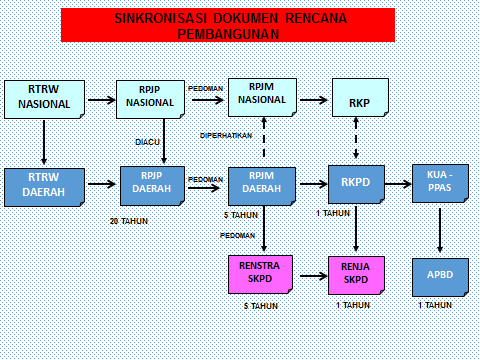 	Bagan di atas menunjukkan alur penyusunan Renja Kecamatan Pacet  yang berpedoman pada RKPD Kabupaten Mojokerto dan kemudian menjadi pedoman penyusunan RKA Kecamatan Pacet.       Landasan HukumLandasan hukum penyusunan Rencana Kerja Tahun 2023 Kecamatan Pacet Kabupaten Mojokerto adalah sebagai berikut : Undang-Undang Nomor 12 Tahun 1950 tentang Pembentukan Daerah-daerah Kabupaten dalam Lingkungan Provinsi JawaTimur;Undang-Undang Nomor 17 Tahun 2003 tentang Keuangan Negara;Undang-Undang Nomor 25 Tahun 2004 tentang Sistem Perencanaan Pembangunan Nasional;Undang-Undang Nomor 33 Tahun 2004 tentang Perimbangan Keuangan antara Pemerintah Pusat dan Pemerintahan Daerah (Lembaran Negara Republik Indonesia Tahun 2004 Nomor 126, Tambahan Lembaran Negara Republik Indonesia Nomor 4438);Peraturan Pemerintah Nomor 58 Tahun 2005 tentang Pengelolaan Keuangan Daerah (Lembaran Negara Republik Indonesia Tahun 2005 Nomor 140, Tambahan Lembaran Negara Republik Indonesia Nomor 4578);Undang-Undang Nomor 17 Tahun 2007 tentang Rencana Pembangunan Jangka Panjang Nasional Tahun 2005 – 2025 (Lembaran Negara Republik Indonesia Tahun 2007 Nomor 33, TambahanLembaran Negara Republik Indonesia Nomor 4700);Peraturan Pemerintah Nomor 8 Tahun 2008 tentang Tahapan, Tata Cara Penyusunan, Pengendalian, dan Evaluasi Pelaksanaan Rencana Pembangunan Daerah;Peraturan Daerah Provinsi Jawa Timur Nomor 1 Tahun 2009 Tentang Rencana Pembangunan Jangka Panjang Daerah (RPJPD) Provinsi Jawa Timur Tahun 2005-2025;Peraturan Mentri Dalam Negeri Nomor 67 Tahun 2011 tentang Perubahan Penmendagri Nomor 15 Tahun 2008 tentang Pedoman Umum Pelaksanaan Pengarusutamaan Gender di Daerah;Peraturan Menteri Dalam Negeri Nomor 21 Tahun 2011 tentang Perubahan Kedua Atas Peraturan Menteru Dalam Negeri Nomor 13 Tahun tentang Pedoman Pengelolaan Keuangan Daerah;Undang-Undang Nomor 23 Tahun 2014 tentang Pemerintahan Daerah (Lembaran Negara Tahun 2014 Nomor 244, Tambahan Lembaran Negara Nomor 5587) sebagaimana telah diubah beberapa kali terakhir dengan Undang-Undang Nomor 9 Tahun 2015 tentang Perubahan Kedua Atas Undang-Undang Nomor 23 Tahun 2014 tentang Pemerintahan Daerah (Lembaran Negara Republik Indonesia Tahun 2015 Nomor 58, Tambahan Lembaran Negara Republik Indonesia Nomor 5679);Peraturan Daerah Provinsi Jawa Timur Nomor 3 Tahun 2014 Tentang Rencana Pembangunan Jangka Menengah Daerah (RPJMD) Provinsi Jawa Timur Tahun 2014-2019;  Peraturan Presiden Republik Indonesia Nomor 2 Tahun 2015 tentang Rencana Pembangunan Jangka Menengah Nasional Tahun 2015 - 2019;Peraturan Daerah Kabupaten Mojokerto Nomor 9 Tahun 2016 tentang Pembentukan dan Susunan Perangkat Daerah Kabupaten Mojokerto;Peraturan Bupati Mojokerto Nomor 80 Tahun 2016 tentang Kedudukan, Susunan Organisasi, Tugas dan Fungsi serta Tata Kerja Kecamatan Kabupaten Mojokerto;Peraturan Daerah Kabupaten Mojokerto  Nomor   27  Tahun  2016 tentang Rencana Pembangunan Jangka Menengah Daerah Kabupaten Mojokerto Tahun 2016 – 2022;Peraturan Bupati Kabupaten Mojokerto  Nomor   14  Tahun  2017 tentang Reviu Rencana Pembangunan Jangka Menengah Daerah Kabupaten Mojokerto Tahun 2016 – 2022;Peraturan Menteri Dalam Negeri Nomor 86 Tahun 2017 tentang Tata Cara Perencanaan, Pengendalian dan Evaluasi Pembangunan Daerah Tentang Rencana Pembangunan Jangka Panjang Daerah dan Rencana Pembangunan Jangka Menengah Daerah, serta Tata Cara Perubahan Rencana Pembangunan Jangka Panjang Daerah, dan Rencana Kerja Pemerintah Daerah;Perbup No. 50 Tahun 2019 tentang Perubahan atas Peraturan Bupati No. 39 Tahun 2016 tentang Rencana Strategis Satuan Kerja Perangkat Daerah Tahun 2016 – 2022;Peraturan Menteri Dalam Negeri Nomor 90 Tahun 2019 tentang Klasifikasi, Kodefikasi, dan Nomenklatur Perencanaan Pembangunan dan Keuangan Daerah;Peraturan Pemerintah Nomor 1 Tahun 2019 tentang Pengelolaan Keuangan Daerah;Peraturan Daerah Kabupaten Mojokerto Nomer 07 Tahun 2019 tentang Perubahan Rencana Pembangunan Jangka Menengah Daerah Kabupaten Mojokerto 2016-2022.Maksud dan TujuanMaksud penyusunan Rencana Kerja Tahun 2023 Kecamatan Pacet Kabupaten Mojokerto adalah sebagai arah dan pedoman bagi upaya penjabaran penyelenggaraan perencanaan pembangunan dalam bentuk program dan kegiatan yang dilaksanakan dalam satu tahun anggaran, sehingga para pelaksana pembangunan daerah melaksanakan kegiatan sesuai dengan rencana dan tujuan yang telah ditetapkan dalam kebijakan pembangunan daerah.Adapun tujuannya adalah agar pembanguann di Kabupaten Mojokerto khususnya di Kecamatan Pacet sesuai dengan rencana yang telah ditetapkan, mulai dari tahapan perencanaan, penganggaran sampai dengan pelaksanaan dilakukan secara terukur, terarah dan terpadu secara konsisten, agar berhasil sesuai dengan visi dan misi pembangunan yang telah ditetapkan.Sistematika PenulisanRancangan Rencana Kerja Tahun 2023 Kecamatan Pacet  ini secara garis besar disusun sebagai penggambaran atas tugas pokok dan fungsi Kecamatan Pacet. Dalam menjalankan tugas dan fungsinya tersebut maka di dalam Renja ini juga akan diulas mengenai permasalahan yang akan dihadapi dalam merencanakan pembangunan kedepan dan upaya-upaya yang perlu dilakukan sebagai langkah antisipasi terhadap perkembangan dinamika pembangunan di Kabupaten Mojokerto.Sistimatika penulisan Rencana Kerja Tahun 2023 Kecamatan Pacet Kabupaten Mojokerto adalah sebagai berikut:BAB I	PENDAHULUAN	Memuat tentang Rancangan Awal Renja Perangkat Daerah serta keterkaitan antara Rancangan Awal Renja Perangkat Daerah dengan Dokumen Renstra Perangkat Daerah, serta tindak lanjutnya dengan proses penyusunan RAPBD. Latar BelakangMengemukakan pengertian ringkas tentang Renja OPD, proses penyusunan Renja Perangkat Daerah, keterkaitan antara Renja Perang dengan dokumen RKPD, Renstra Perangkat Daerah , dengan Renja BKPP serta tindak lanjut proses penyusunan RAPBD Landasan HukumMemuat penjelasan tentang Undang-Undang, Peraturan Pemerintah, Peraturan Daerah dan ketentuan peraturan lainnya yang mengatur tentang SOTK, kewenangan Perangkat Daerah, serta pedoman yang dijadikan acuan dalam penyusunan perencanaan dan penganggaran Perangkat Daerah. Maksud dan TujuanMemuat penjelasan tentang maksud dan tujuan dari penyusunan Renja Perangkat Daerah Sistematika PenulisanMenguraikan pokok bahasan dalam penulisan RenjaPerangkat Daerah serta susunan garis besar isi dokumenBAB II	HASIL EVALUSI RENJA PERANGKAT DAERAH TAHUN LALU	Bab ini memuat kajian (review) terhadap hasil evaluasi pelaksanaan Renja Perangkat Daerah tahun lalu. Selanjutnya dikaitkan dengan pencapaian target Renstra Perangkat Daerah berdasarkan realisasi program dan kegiatan sebagai landasan menyusun indikasi rencana program lima dan satu tahunan.Evaluasi Pelaksanaan Renja Perangkat daerah Tahun Lalu dan Capaian Renstra Perangkat DaerahBab ini memuat kajian (review) terhadap hasil evaluasi pelaksanaan Renja Perangkat Daerah tahun lalu (n-2) dan perkiraan capaian tahun berjalan (Tahun n-1), mengacu pada APBD tahun berjalan yang seharusnya pada waktu penyusunan Renja Perangkat Daerah sudah disahkan. Selanjutnya dikaitkan dengan pencapaian target Renstra Perangkat Daerah berdasarkan realisasi program dan kegiatan pelaksanaan Renja Perangkat Daerah tahun-tahun sebelumnya.Sajian Tabel TC-29 Rekapitulasi Evaluasi Hasil Pelaksanaan Renja Perangkat Daerah dan Pencapaian Renstra Perangkat Daerah s/d Tahun Berjalan.Analisis Kinerja Pelayanan Perangkat DaerahBerisikan kajian terhadap capaian kinerja pelayanan Perangkat Daerah berdasarkan indikator kinerja yang sudah ditentukan dalam SPM, maupun terhadap IKK sesuai dengan Peraturan pemerintah Nomor 6 Tahun 2008 dan Peraturan Pemerintah Nomor 38 Tahun 2007. Jenis indikator yang dikaji disesuaikan dengan tugas dan fungsi masing-masing Perangkat Daerah, serta ketentuan peraturan perundang-undangan yang terkait dengan kinerja pelayanan.Sajian Tabel TC-30 Pencapaian Kinerja Pelayanan Perangkat Daerah.Isu-Isu Penting Penyelenggaraan Tugas dan Fungsi Perangkat DaerahBerisikan Uraian Mengenai :Tugas pokok dan fungsi Badan Kepegawaian, Pendidikan dan Pelatihan, permasalahan dan hambatan yang dihadapi dalam menyelenggarakan tugas dan fungsi Perangkat Daerah dan tantangan dan peluang dalam meningkatkan pelayanan Perangkat Daerah.Review Terhadap Rancangan Awal RKPDBerisikan Uraian mengenai :Proses yang dilakukan yaitu membandingkan antara rancangan awal RKPD dengan hasil analisis kebutuhan ;Penjelasan mengenai alasan proses tersebut dilakukan;Penjelasan temuan-temuan setelah proses tersebut dan catatan penting terhadap perbedaan dengan rancangan awal RKPD, misalnya terdapat rumusan program dan kegiatan baru yang tidak terdapat di rancangan awal RKPD, atau program dan kegiatan cocok namun besarannya berbeda.Sajian Tabel TC-31 Review Terhadap Rancangan Awal RKPDPenelaahan usulan Program dan Kegiatan MasyarakatBAB III	TUJUAN DAN SASARAN DAN PERANGKAT DAERAH	Berisi tentang perumusan pernyataan tujuan dan sasaran jangka menengah Perangkat DaerahTelaahan Terhadap Kebijakan NasionalTelaahan terhadap kebijakan Nasional dan sebagaimana dimaksud yaitu penelaahan yang menyangkut arah kebijakan dan prioritas pembangunan nasional dan yang terkait dengan tugas pokok dan fungsi.Tujuan dan sasaran Perangkat DaerahPada Bab ini berisikan perumusan tujuan dan sasaran didasarkan atas rumusan isu-isu penting penyelenggaraan tugas dan fungsi Perangkat Daerah yang dikaitkan dengan sasaran target kinerja Renstra Perangkat Daerah.Program dan KegiatanBerisi penjelasan mengenai : Faktor-faktor yang menjadi bahan pertimbangan terhadap rumusan program dan kegiatan.Uraian garis besar mengenai rekapitulasi program dan kegiatan antara lain :Jumlah program dan jumlah kegiatanLokasi program/kegiatanTotal kebutuhan dana/pagu indikatif yang dirinci menurut sumber pendanaannya	Sajian Tabel TC 33 Rumusan Rencana Program dan Kegiatan Perangkat DaerahBAB IV	RENCANA KERJA DAN PENDANAAN PERANGKAT DAERAH	Bab ini menjelaskan total kebutuhan dana/pagu indikatif yang dirinci menurut sumber pendanaannnya serta prakiraan maju berdasarkan pagu indikatif.BAB V	PENUTUPBAB IIHASIL EVALUASI RENJA PERANGKAT DAERAH TAHUN LALUEvaluasi Pelaksanaan Renja Perangkat Daerah Tahun Lalu dan Capaian Renstra Perangkat DaerahBahwa dalam penyusunan Program dan Kegiatan di Rancangan Awal Renja Perangkat Daerah ini, kami mengacu dan berpedoman pada kerangka arahan yang dirumuskan dalam Renstra Perangkat Daerah. Oleh karena itu penyusunan Rancangan Awal Renja Perangkat Daerah ini kami kerjakan secara simultan/paralel dengan penyusunan Renstra Perangkat Daerah, dengan fokus melakukan pengkajian terlebih dahulu terhadap kondisi eksisting Perangkat Daerah, evaluasi pelaksanaan Renja Perangkat Daerah tahun-tahun sebelumnya dan evaluasi kinerja terhadap pencapaian Renstra Perangkat Daerah. Sebagaimana yang tertuang dalam:  “Peraturan Menteri Dalam Negeri Nomor 86 Tahun 2017 tentang Tata Cara Perencanaan, Pengendalian dan Evaluasi Pembangunan Daerah, Tata Cara Evaluasi Rancangan Peraturan Daerah Tentang Rencana Pembangunan Jangka Panjang Daerah dan Rencana Pembangunan Jangka Menengah Daerah, serta Tata Cara Perubahan Rencana Pembangunan Jangka Panjang Daerah, Rencana Pembangunan Jangka Menengah Daerah, dan Rencana Kerja Pemerintah Daerah.” Sedangkan untuk capaian Renstra Kecamatan Pacet pada tahun 2021 pada umumnya tercapai dengan baik. Adapun realisasi program dan kegiatan tahun 2021 diuraikan sebagaimana tabel 2.1 berikut :Tabel 2.1.Realisasi belanja pada Kecamatan Pacet Tahun 2021Kegiatan review evaluasi pelaksanaan Renja Perangkat Daerah tahun lalu dan pencapaian Renstra Perangkat Daerah bertujuan untuk mengidentifikasi sejauh mana kemampuan Perangkat Daerah dalam melaksanakan program dan kegiatan yang telah disusun dan telah direncanakan dalam dokumen Renstra Perangkat Daerah. Capaian Renstra Kecamatan Pacet Kabupaten Mojokerto sampai dengan tahun lalu pada umumnya dapat tercapai. Hal ini dapat dilihat dan disajikan pada hasil pencapaian kinerja atas Indikator Kinerja Program dan Kegiatan yang dilaksanakan. Untuk mengetahui sejauh mana tingkat keberhasilan dalam pelaksanaan Program dan Kegiatan sampai dengan tahun lalu, maka perlu adanya gambaran mengenai kinerja pelaksanaan Program dan Kegiatan yang telah dilaksanakan sebagaimana  dijabarkan dalam tabel 2.2. (T-C.29) sebagai berikut :Analisis Kinerja Pelayanan Perangkat DaerahKecamatan Pacet Kabupaten Mojokerto sebagai Lembaga Teknis Daerah dibentuk berdasarkan Peraturan Daerah Nomor 9 tahun 2016 tentang Pembentukan dan Susunan Perangkat Daerah Kabupaten Mojokerto dan Peraturan Bupati Mojokerto Nomor 80 Tahun 2016 tentang Kedudukan, Susunan Organisasi, Tugas dan Fungsi serta Tata Kerja Kecamatan Pacet Kabupaten Mojokerto, maka kecamatan adalah Perangkat Daerah yang dibentuk dalam rangka meningkatkan koordinasi penyelenggaraan pemerintahan, pelayanan publik dan pemberdayaan masyarakat desa atau sebutan lain dan kelurahan di Kabupaten Mojokerto, sehingga mendorong untuk turut serta mempercepat upaya peningkatan kesejahteraan masyarakat di Kabupaten Mojokerto.Keberhasilan suatu perencanaan dapat dilihat dengan sinergi antara perencanaan pembangunan nasional yang diselenggarakan oleh Pemerintah Pusat dan perencanaan pembangunan daerah yang diselenggarakan oleh Pemerintah Daerah Provinsi dan Pemerintah Daerah Kabupaten, dengan didukung sejumlah kebijakan yang bersifat pengaturan untuk mensinergikan perencanaan pembangunan nasional dan perencanaan pembangunan daerah provinsi dan perencanaan pembangunan daerah kabupaten. Untuk mendukung terwujudnya perencanaan pembangunan daerah, dalam melaksanakan tugas dan fungsinya Kecamatan Pacet Kabupaten Mojokerto memiliki sasaran strategis dan indikator kinerja sasaran yang telah disesuaikan dengan capain indikator Kepala Daerah pada Misi 3 sebagai berikut:Tabel 2.3Sasaran Strategis Dan Indikator Kinerja Sasaran Kecamatan PacetUntuk menilai keberhasilan dan kegagalan dari pelaksanaan kegiatan sesuai dengan sasaran dan tujuan yang telah ditetapkan dalam rangka mewujudkan perencanaan pembangunan daerah kabupaten diperlukan suatu tolak ukur kinerja. Tolak ukur kinerja ini didapat dari suatu penilaian yang sistimatik dan didasarkan pada kelompok indikator kinerja kegiatan. Analisis kinerja pelayanan Kecamatan Pacet Kabupaten Mojokerto sesuai dengan Renstra Kecamatan Pacet Kabupaten Mojokerto berdasarkan indikator kinerja yang dapat dilihat pada tabel 2.4 (T-C.30) sebagaimana berikut dibawah ini :2.3.   Isu-Isu Penting Penyelenggaraan Tugas dan Fungsi Perangkat DaerahIsu-isu penting penyelengaraan dan fungsi Kecamatan Pacet diantaranya dipengaruhi oleh kondisi internal dan lingkungan eksternal sebagai berikut :Kondisi InternalCamat adalah Perangkat Daerah yang mempunyai tugas membantu Bupati untuk menangani sebagaian urusan otonomi daerah yang meliputi aspek : Perjanjian, Rekomendasi, Koordinasi, Pembinaan , Pengawasan, Fasilitas, Penetapan, Penyelenggaraan kewenagan lain yang dilimpahkan.Kondisi internal terdiri dari 2 (dua) faktor strategis yaitu faktor kekuatan dan faktor kelemahan organisasi yang secara keseluruhan dapat dikelola oleh managemen Kecamatan Pacet Faktor Kekuatan OrganisasiTelah ditetapkannya Peraturan Daerah Nomor 9 Tahun 2016 dan Peraturan Bupati Nomor 80 Tahun 2016 tentang Penjabaran Tugas Pokok, Fungsi dan Tata Kerja Kecamatan. Keputusan Bupati ini memberikan kejelasan mengenai kedudukan , tugas pokok, fungsi, dan Tata Kerja Kecamatan Kabupaten Mojokerto. Aparat Kantor Kecamatan Pacet  bekerja secara profesional, memiliki integritas, dedikasi dan komitmen yang tinggi; Pola kerja di Kantor kecamatan Pacet yang sistematik dan terjadwal sehingga bisa memberikan hasil yang optimal, efisien, dan efektif; Hubungan kerja dan koordinasi yang baik antara pimpinan dan para pejabat fungsional sehingga tercipta suasana kerja yang kondusif dan nyaman; Tersedianya sarana/prasarana dan sumber pembiayaan yang relatif cukup memadai untuk kelancaran pelaksanaan tugas – tugas pada Kantor Kecamatan Pacet; Sumber Daya Manusia yang mempunyai jenjang pendidikan yang memadai.Faktor Kelemahan OrganisasiJumlah staf yang kurang memadai baik dari sisi kualitas maupun kuantitas yang semakin terbatas :Belum optimalnya kualitas sumber daya pegawai; Masih kurangnya kualitas dan kuantitas sarana dan prasarana kerja. Belum tersedianya data kegiatan yang tersusun secara sistematis dan akurat sehingga menimbulkan kendala dalam perencanaan pembangunan yang komprehensif dan berkelanjutan. 6.  Belum optimalnya pelaksanaan monitoring dan evaluasi program kegiatan yang dikaitkan dengan dokumen – dokumen perencanaan. Lingkungan EksternalLingkungan eksternal terdiri atas dua faktor strategis karena berada pada lingkungan eksternal organisasi, maka tidak dapat dikelola secara langsung oleh manajemen Kecamatan Pacet namun dapat mempengaruhi upaya peningkatan kinerja organisasi.Dua faktor dari lingkungan eksternal organisasi dan ancaman atau tantangan organisasi antara lain :-	Faktor Peluang OrganisasiTersedianya potensi industri, UKM sumber daya alam, pertanian peternakan serta pariwisata,Tingginya peluang pasar.Hubungan kerja dan koordinasi yang baik antara pimpinan,pejabat struktural dan para staf kecamatan sehingga tercipta suasana kerja dan pelayanan yang nyaman dan kondusifSemakin tingginya partisipasi Masyarakat terhadap pembangunan	Faktor Tantangan Organisasi1.	 Masih kurang memadainya sarana dan prasarana . Luasnya wilayah yang harus dijangkau dalam pelayanan.Kurang adanya perhatian pada pentingnya informasi yang terdapat pada masyarakat.Tuntutan masyarakat akan kecepatan sebuah pelayanan.5. Seringnya terjadi perubahan kebijakan secara nasional terkait dengan pelaksanaan tugas dan fungsi intansi pemerintah.6. Insfrastruktur jalan maupun drainase di tingkat Kecamatan maupun  desa perlu diperbaiki;7. Sarana prasarana untuk fasilitas umum seperti sarana olah raga untuk masyarakat kurang.Dengan adanya permasalahan dan hambatan yang ada, dan melihat kondisi masyarakat Kecamatan Pacet yang heterogen maka ini merupakan peluang dan tantangan bagi OPD Kecamatan Pacet untuk dapat meningkatkan pelayanan publik secara maksimal di tahun-tahun berikutnya.Review Terhadap Rancangan Awal  RKPDBerdasarkan Rancangan Awal RKPD Tahun 2023 program dan kegiatan yang akan dilaksanakan adalah program dan kegiatan yang mendukung pencapaian kinerja utama Pemerintah Daerah Kabupaten Mojokerto dalam membangun kemandirian ekonomi dan sosial budaya yang berdimensi kerakyatan untuk meningkatkan kesejahteraan masyarakat, serta sinergitas program dengan Pemerintah Pusat. Proses penyusunan RKPD dilaksanakan melalui mekanisme/ tahapan yang diawali dari Musrenbang Tingkat kelurahan, Kecamatan, Forum Perangkat Daerah dan Musrenbang Tingkat Kabupaten dengan melibatkan seluruh pemangku kepentingan pembangunan yang memenuhi tiga prinsip yakni partisipatif, kesinambungan dan keseluruhan (Holistik)Restrukturisasi Program/Kegiatan sebagaimana UU Nomor 23 Tahun 2014 tentang Pemerintahan Daerah dapat dilaksanakan dalam perumusan program/kegiatan sebagaimana urusan dan kewenangan Organisasi Perangkat Daerah dalam undang-undang dimaksud dengan berpedoman pada Perubahan RPJMD Tahun 2022-2026 dan Perubahan Renstra Perangkat Daerah Tahun 2022-2026. Selengkapnya sebagaimana tabel 2.5 (T-C 31) berikut :Penelaahan Usulan Program dan Kegiatan MasyarakatKecamatan merupakan sebuah OPD yang bersentuhan langsung dengan masyarakat dalam hal pelayanan publik sehingga hampir semua kegiatan selalu berhubungan langsung kepada masyarakat baik melalui pembinaan pemerintah desa, Lembaga, organisasi maupun masyakarat untuk dapat mewujudkan visi dan misi kabupaten Mojokerto yang diemban oleh Kecamatan khususnya misi ke 3. Oleh sebab untuk menampung usulan dan kegiatan masyakat yang ada dikecamatan Pacet melalui kegiatan Musrenbangdes dan Musrenbang Kecamatan, hasil dari dua kegiatan tersebut hanya berupa fisik prasarana, yang bentuk kegiatannya tidak dilakukan oleh Kecamatan Mojosari secara langsung melainkan membantu untuk manampung dan menyampaikan kepada dinas terkait. Tabel 2.6 (Dalam Permendagri No 86/2017 Tabel T-C 32)Usulan Program dan Kegiatan dari Para Pemangku Kepentingan Tahun 2022Kabupaten MojokertoBAB IIITUJUAN DAN SASARAN PERANGKAT DAERAHTelaahan Terhadap Kebijakan NasionalSesuai dengan arah kebijakan nasional untuk lebih meningkatkan pelayanan umum pada semua masyarakat di semua lapisan maka semua program dan kegiatan yang ada di Kecamatan Pacet ditujukan untuk meningkatkan nilai indeks pelayananan masyarakat (IKM) Kecamatan.Tujuan dan Sasaran Perangkat DaerahAdapun tujuan Kecamatan Pacet Kabupaten Mojokerto pada tahun 2022 adalah Meningkatnya kualitas pelayanan publik sesuai dengan Misi Kepala Daerah dan Wakil Kepala Daerah terpilih yaitu pada Misi 3 yaitu Mewujudkan Tata Kelola Pemerintahan yang Berintegritas, Akuntabel, Bersih, Transparan.Sasaran merupakan penjabaran dari tujuan yang diukur dengan jelas, terintegrasi, terkoordinasi dan konsisten yang akan dicapai dalam kurun waktu 2022 – 2026. Sasaran Kecamatan Pacet Kabupaten Mojokerto pada tahun 2023 adalah sebagai berikut :Meningkatnya pelayanan kesekretariatan;Terwujudnya pelayanan public yang optimalAdapun target kinerja dari tujuan dan sasaran Kecamatan Pacet Kabupaten Mojokerto pada 2022 – 2026 adalah sebagaimana tabel berikut :Tabel 3.1.Target Kinerja Dari Tujuan Dan SasaranProgram dan KegiatanRumusan rencana program dan kegiatan Kecamatan Pacet Tahun 2023 mengacu pada Tujuan Kecamatan Pacet yang tertuang pada Rencana Strategis (Renstra) Kecamatan Pacet untuk 5 tahun mendatang yaitu Meningkatnya kualitas pelayanan publik. Untuk itu Program dan kegiatan yang ada juga bertujuan untuk meningkatkan kualitas pelayanan publik yaitu antara lain :Program Penunjang Urusan Pemerintahan Daerah Kabupaten/Kota, dengan kegiatan indikatif:Perencanaan, Penganggaran, dan Evaluasi Kinerja Perangkat DaerahAdministrasi Keuangan Perangkat DaerahAdministrasi Kepegawaian Perangkat DaerahAdministrasi Umum Perangkat DaerahPenyediaan Jasa Penunjang Urusan Pemerintahan DaerahPemerintahan Bahan Milik Daerah Penunjang Urusan Pemerintahan DaerahProgram Penyelenggaraan Pemerintahan dan Pelayanan PublikPelaksanaan Urusan Pemerintahan yang Dilimpahkan kepada CamatProgram Pembinaan dan Pengawasan Pemerintahan DesaFasilitasi, Rekomendasi dan Koordinasi Pembinaan dan Pengawasan Pemerintahan Desa    BAB IVRENCANA KERJA DAN PENDANAAN PERANGKAT DAERAHRencana kerja (RENJA) adalah dokumen perencanaan Perangkat Daerah untuk periode 1 (satu) tahun. Rangkaian rencana kerja diawali dengan melakukan pengelolaan perencanaan, pengendalian, pelaksanaan dan evaluasi terhadap  kinerja yang dilakukan oleh Perangkat Daerah. Di dalam rencana kerja mengemukakan secara eksplist rencana kerja program dan kegiatan yang disusun berdasarkan evaluasi kinerja perangkat daerah tahunan. Rencana Kerja dan pendanaan perangkat daerah mencakup program, kegiatan, indikator kinerja, pagu pendanaan, lokasi kegiatan serta kelompok sasaran penerima manfaat, baik yang mengalami perubahan dan tidak mengalami perubahan. Adalah dokumen rencana yang memuat program dan kegiatan yang diperlukan untuk mencapai sasaran pembangunan.Rencana kerja dan pendanaan perangkat daerah berpedoman pada Rentsra Perangkat Daerah, hasil evaluasi Renja Perangkat Daerah tahun lalu, dan hasil evaluasi hasil Renja Perangkat Daerah tahun berjalan. Dalam penyusunan rencana kerja dan pendanaan Perangkat Daerah harus memperhatikan dan menganalisa rencana kerja beserta pendanaannya berdasarkan capaian kinerja yang telah di laksanakan. Di samping itu, Perangkat Daerah mempunyai peran penting dalam mencapai tujuan dan sasaran kinerja pemerintah daerah melalui program dan kegiatan yang tertuang pada Rencana Pembangunan Jangka Menengah Daerah (RPJMD) Kabupaten.Penetapan indikator kinerja atau ukuran kinerja akan  digunakan untuk mengukur kinerja atau keberhasilan organisasi. Pengukuran kinerja organisasi akan dapat dilakukan dengan mudah, cepat, tepat dan akurat jika terlebih dahulu ditetapkan indikator kinerja serta target kinerja yang telah disepakati bersama. Penetapan indikator kinerja merupakan syarat penting untuk menetapkan rencana kerja dan pendanaan perangkat daerah sebagai penjabaran dari Rencana Pembangunan Jangka Menengah atau Rencana Strategis Organisasi. Hal ini mengingat rencana kerja akan merupakan gambaran sosok tampilan organisasi di masa yang akan datang. Indikator kinerja akan dapat dijadikan sebagai media perantara untuk memberi gambaran tentang prestasi organisasi yang diharapkan di masa mendatang. Kinerja organisasi pada dasarnya dapat digambarkan melalui tingkat capaian sasaran organisasi dan tingkat efisiensi dan efektivitas pencapaian sasaran dimaksud. Dengan demikian, rencana yang diharapkan dapat menggambarkan tingkat pencapaian kinerja organisasi, haruslah ditetapkan dengan hati-hati sehingga benar-benar dapat menggambarkan keadaan untuk kerja organisasi secara riil. Berdasarkan uraian makna penetapan kinerja organisasi tersebut maka guna dapat mengukur tingkat capaian kinerja pelaksanaan pembangunan OPD, diperlukan penetapan indikator kinerja  dalam bentuk penetapan indikator kinerja dan target kinerja program pembangunan OPD.Secara rinci, rumusan perubahan rencana program dan kegiatan pembangunan Kecamatan Pacet Kabupaten Mojokerto tahun 2022, dapat diuraikan sebagaimana tabel 4.1. berikut : Tabel 4.1MATRIK PROGRAM DAN KEGIATAN PEMBANGUNAN  TAHUN ANGGARAN 2023KECAMATAN PACETKABUPATEN MOJOKERTOKODE SKPD	: 4.01.28NAMA SKPD	: KECAMATAN PACETBAB VPENUTUPRencana Kerja (RENJA) OPD Kecamatan Pacet merupakan dasar pedoman bagi pelaksanaan kegiatan Kantor Kecamatan Pacet selama jangka waktu 1 (satu) tahun ke depan tahun  2023, sebagai dasar dan referensi untuk menyusun action plan yaitu Rencana Kerja dan Anggaran OPD (RKA OPD) dalam rangka hal tersebut Kecamatan Pacet Kabupaten Mojokerto menerapkan prinsip-prinsip efisien, efektif, transparan, akuntabel dan partisipatif dalam melaksanakan kegiatannya untuk pencapaian sasaran program. Pelaksanaan semua kegiatan, baik dalam kerangka regulasi maupun dalam kerangka anggaran (budget intervention), mensyaratkan pentingnya keterpaduan dan sinkronisasi antar kegiatan, baik di antara kegiatan dalam satu program maupun kegiatan antar program, dalam satu instansi dan antar instansi, dengan tetap memperhatikan peran / tanggung jawab / tugas yang melekat pada masing-masing Organisasi Perangkat Daerah (OPD), sesuai dengan ketentuan perundang-undangan yang berlaku.Untuk mencapai keterpaduan dan sinkronisasi pelaksanaan kegiatan yang telah diprogramkan, dapat dimanfaatkan antara lain melalui forum musyawarah koordinasi perencanaan, seperti Musrenbang di tingkat desa, Musrenbang di tingkat Kecamatan dan Musrenbang di tingkat Kabupaten.Rencana Kerja (Renja) Kecamatan Pacet Kabupaten Mojokerto ini merupakan dokumen perencanaan yang harus memberikan arahan, yang memudahkan tujuan yang hendak dicapai secara terukur. Selain itu, Renja Kecamatan Pacet ini disusun sebagai suatu proses yang berkesinambungan, dalam penyusunannya sangat memerlukan data dan informasi yang akurat, sebagai bahan-bahan dalam penentuan kebijakan, sasaran, program dan kegiatan.RANCANGAN AWAL RENJAKECAMATAN PACET KABUPATEN MOJOKERTOTAHUN  2023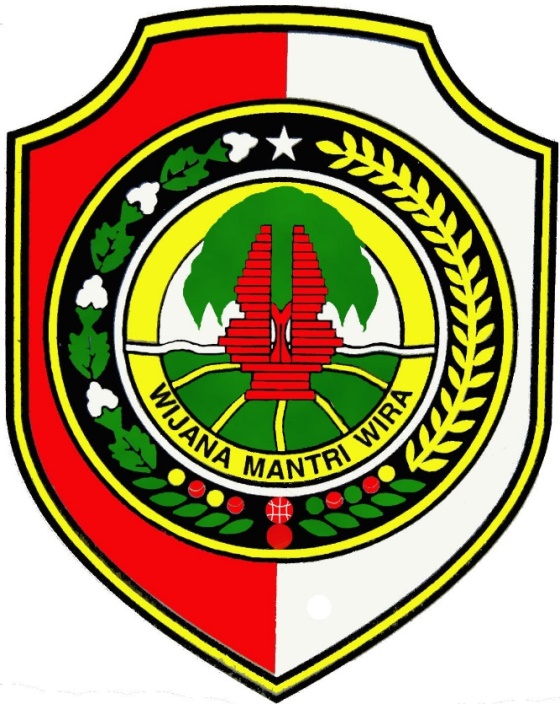 PEMERINTAH DAERAH KABUPATEN MOJOKERTOKECAMATAN PACETTAHUN 2023NOPROGRAM/KEGIATANANGGARANREALISASI KEUANGANREALISASI KEUANGANSISANOPROGRAM/KEGIATANANGGARAN(Rp)%(Rp)1234561Program Penunjang Urusan Pemerintahan Daerah Kabupaten/Kota3.739.489.1003.096.110.76283,18%626.118.338,001Perencanaan, Penganggaran, dan Evaluasi Kinerja Perangkat Daerah2.000.000,001.986.600,0099,92%1.600,001Penyusunan Dokumen Perencanaan Perangkat Daerah1.000.000,00999.000,0099,90%1.000,001Evaluasi Kinerja Perangkat Daerah1.000.000,00999.400,0099,94%600,001Administrasi Keuangan Perangkat Daerah2.706.589.100,001.917.962.793,0087,38%643.572.809,001Penyediaan Gaji dan Tunjangan ASN2.689.989.100,002.140.331.146,0074,78%549.657.954,001Penyediaan Administrasi Pelaksanaan Tugas ASN16.600.000,00       14.600.000,0099,99%2.000.000,001Administrasi Kepegawaian Perangkat Daerah13.000.000,0010.631.000,0081,78%2.369.000,001Pengadaan Pakaian Dinas Beserta Atribut Kelengkapannya13.000.000,0010.631.000,0081,78%2.369.000,001Administrasi Umum Perangkat Daerah294.000.000,00283.030.150,0096,26%10.969.850,001Penyediaan komponen instalasi listrik/penerangan bangunan kantor7.000.000,006.908.000,0099,89%92.000,001Penyediaan peralatan dan perlengkapan kantor220.000.000,00211.917.150,0096,66%8.082.850,001Penyediaan Bahan Logistik Kantor20.000.000,0018.700.000,00100,00%1.300.000,001Penyediaan Barang Cetakan dan Penggandaan7.000.000,006.925.500,0099,98%74.500,001Penyediaan Bahan/Material23.000.000,0021.619.500,0098,69%1.380.500,001Penyelenggaraan Rapat Koordinasi dan Konsultasi SKPD17.000.000,0026.000.000,0096,33%40.000,001Pengadaan Barang Milik Daerah Penunjang Urusan Pemerintah Daerah285.000.000,00256.000.000,0089,82%29.000.000,001Pengadaan Kendaraan Perorangan Dinas atau Kendaraan Dinas Jabatan285.000.000,00256.000.000,0089,82%29.000.000,001Penyediaan Jasa Penunjang Urusan Pemerintahan Daerah68.400.000,0052.789.166,0077,17%15.610.834,001Penyediaan Jasa Komunikasi, Sumber Daya Air dan Listrik30.000.000,0014.389.166,0047,96%15.610.834,001Penyediaan Jasa Pelayanan Umum Kantor38.400.000,0038.400.000,00100,00%0,001Pemeliharaan Barang Milik Daerah Penunjang Urusan Pemerintahan Daerah76.500.000,0074.453.750,0097,32%2.046.250,001Penyediaan Jasa Pemeliharaan, Biaya Pemeliharaan, Pajak, dan Perizinan Kendaraan Dinas Operasional atau Lapangan36.500.000,0035.932.250,0098,44%567.750,001Pemeliharaan/Rehabilitasi Gedung Kantor dan Bangunan Lainnya30.000.000,0029.781.500,0099,27%218.500,001Pemeliharaan/Rehabilitasi Sarana dan Prasarana Gedung Kantor atau Bangunan Lainnya10.000.000,008.740.000,0087,40%1.260.000,002Program Penyelenggaraan Pemerintahan Dan Pelayanan Publik25.000.000,0024.546.900,0098,181%453.100,002Pelaksanaan Urusan Pemerintahan yang Dilimpahkan kepada Camat25.000.000,0024.546.900,0098,181%453.100,002Pelaksanaan Urusan Pemerintahan yang terkait dengan Pelayanan Perizinan Non Usaha5.000.000,004.835.000,0096,70%165.000,002Pelaksanaan Urusan Pemerintahan yang terkait dengan Nonperizinan20.000.000,0019.711.900,0098,56%288.100,003Program Pemberdayaan Masyarakat Desa Dan Kelurahan101.740.000,0095.460.850,0093,82%6.279.150,003Koordinasi Kegiatan Pemberdayaan Desa101.740.000,0095.460.850,0093,82%6.279.150,003Sinkronisasi Program Kerja dan Kegiatan Pemberdayaan Masyarakat yang dilakukan oleh Pemerintah dan Swasta di Wilayah Kerja Kecamatan45.000.000,0042.379.000,0094,18%2.621.000,003Peningkatan Efektifitas Kegiatan Pemberdayaan Masyarakat di Wilayah Kecamatan56.740.000,0053.081.850,0093,55%3.658.150,004Program Koordinasi Ketentraman Dan Ketertiban Umum70.000.000,0067.300.000,0096,14%2.700.000,004Koordinasi Upaya Penyelenggaraan Ketenteraman dan Ketertiban Umum70.000.000,0067.300.000,0096,14%2.700.000,004Sinergitas dengan Kepolisian Negara Republik Indonesia, Tentara Nasional Indonesia dan Instansi Vertikal di Wilayah Kecamatan50.600.000,0048.900.000,0096,64%1.700.000,004Harmonisasi Hubungan dengan Tokoh Agama dan Tokoh Masyarakat19.400.000,0018.400.000,0094,85%1.000.000,005Program Pembinaan Dan Pengawasan Pemerintahan Desa80.000.000,0074.969.400,0093,71%5.030.600,005Fasilitasi, Rekomendasi dan Koordinasi Pembinaan dan Pengawasan Pemerintahan Desa80.000.000,0074.969.400,0093,71%5.030.600,005Fasilitasi Penyusunan Peraturan Desa dan Peraturan Kepala Desa16.000.000,0015.950.000,0099,69%50.000,005Fasilitasi Administrasi Tata Pemerintahan Desa24.000.000,0022.452.000,0093,55%1.548.000,005Fasilitasi Pengelolaan Keuangan Desa dan Pendayagunaan Aset Desa8.000.000,007.929.000,0099,11%71.000,005Fasilitasi Sinkronisasi Perencanaan Pembangunan Daerah dengan Pembangunan Desa16.000.000,0012.638.400,0078,99%3.361.600,005Fasilitasi Penyusunan Program dan Pelaksanaan Pemberdayaan Masyarakat Desa16.000.000,0016.000.000,00100,00%0,00JUMLAH3.722.229.100,003.096.110.762,0083,32%626.118.338,00TABEL 2.2 (T.C 29 pada Lampiran Permendagri 86 Tahun 2017)TABEL 2.2 (T.C 29 pada Lampiran Permendagri 86 Tahun 2017)TABEL 2.2 (T.C 29 pada Lampiran Permendagri 86 Tahun 2017)TABEL 2.2 (T.C 29 pada Lampiran Permendagri 86 Tahun 2017)TABEL 2.2 (T.C 29 pada Lampiran Permendagri 86 Tahun 2017)TABEL 2.2 (T.C 29 pada Lampiran Permendagri 86 Tahun 2017)TABEL 2.2 (T.C 29 pada Lampiran Permendagri 86 Tahun 2017)TABEL 2.2 (T.C 29 pada Lampiran Permendagri 86 Tahun 2017)TABEL 2.2 (T.C 29 pada Lampiran Permendagri 86 Tahun 2017)TABEL 2.2 (T.C 29 pada Lampiran Permendagri 86 Tahun 2017)TABEL 2.2 (T.C 29 pada Lampiran Permendagri 86 Tahun 2017)TABEL 2.2 (T.C 29 pada Lampiran Permendagri 86 Tahun 2017)TABEL 2.2 (T.C 29 pada Lampiran Permendagri 86 Tahun 2017)Rekapitulasi Evaluasi Hasil Pelaksanaan Renja Perangkat Daerah danRekapitulasi Evaluasi Hasil Pelaksanaan Renja Perangkat Daerah danRekapitulasi Evaluasi Hasil Pelaksanaan Renja Perangkat Daerah danRekapitulasi Evaluasi Hasil Pelaksanaan Renja Perangkat Daerah danRekapitulasi Evaluasi Hasil Pelaksanaan Renja Perangkat Daerah danRekapitulasi Evaluasi Hasil Pelaksanaan Renja Perangkat Daerah danRekapitulasi Evaluasi Hasil Pelaksanaan Renja Perangkat Daerah danRekapitulasi Evaluasi Hasil Pelaksanaan Renja Perangkat Daerah danRekapitulasi Evaluasi Hasil Pelaksanaan Renja Perangkat Daerah danRekapitulasi Evaluasi Hasil Pelaksanaan Renja Perangkat Daerah danRekapitulasi Evaluasi Hasil Pelaksanaan Renja Perangkat Daerah danRekapitulasi Evaluasi Hasil Pelaksanaan Renja Perangkat Daerah danRekapitulasi Evaluasi Hasil Pelaksanaan Renja Perangkat Daerah danPencapaian Renstra Perangkat Daerah s/d Tahun 2022Pencapaian Renstra Perangkat Daerah s/d Tahun 2022Pencapaian Renstra Perangkat Daerah s/d Tahun 2022Pencapaian Renstra Perangkat Daerah s/d Tahun 2022Pencapaian Renstra Perangkat Daerah s/d Tahun 2022Pencapaian Renstra Perangkat Daerah s/d Tahun 2022Pencapaian Renstra Perangkat Daerah s/d Tahun 2022Pencapaian Renstra Perangkat Daerah s/d Tahun 2022Pencapaian Renstra Perangkat Daerah s/d Tahun 2022Pencapaian Renstra Perangkat Daerah s/d Tahun 2022Pencapaian Renstra Perangkat Daerah s/d Tahun 2022Pencapaian Renstra Perangkat Daerah s/d Tahun 2022Pencapaian Renstra Perangkat Daerah s/d Tahun 2022Kabupaten MojokertoKabupaten MojokertoKabupaten MojokertoKabupaten MojokertoKabupaten MojokertoKabupaten MojokertoKabupaten MojokertoKabupaten MojokertoKabupaten MojokertoKabupaten MojokertoKabupaten MojokertoKabupaten MojokertoKabupaten MojokertoNama Perangkat Daerah : Kecamatan PacetNama Perangkat Daerah : Kecamatan PacetNama Perangkat Daerah : Kecamatan PacetNama Perangkat Daerah : Kecamatan PacetNama Perangkat Daerah : Kecamatan PacetNama Perangkat Daerah : Kecamatan PacetNama Perangkat Daerah : Kecamatan PacetNama Perangkat Daerah : Kecamatan PacetKodeUrusan/ Bidang Urusan Pemerintahan Daerah dan Program/ KegiatanUrusan/ Bidang Urusan Pemerintahan Daerah dan Program/ KegiatanIndikator Kinerja Program (outcomes) / Kegiatan (Output)Target Kinerja Capaian Program (Renstra Perangkat Daerah) Tahun 2022Realisasi Target Kinerja Hasil Program dan Keluaran Kegiatan s/d tahun 2019 (n-3)Target dan Realisasi Kinerja Program dan Kegiatan Tahun lalu (n-2)Target dan Realisasi Kinerja Program dan Kegiatan Tahun lalu (n-2)Target dan Realisasi Kinerja Program dan Kegiatan Tahun lalu (n-2)Target Program dan Kegiatan (Renja Perangkat Daerah tahun 2021 (n-1)Perkiraan Realisasi Capaian Target Renstra Perangkat Daerah s/d tahun berjalanPerkiraan Realisasi Capaian Target Renstra Perangkat Daerah s/d tahun berjalanPerkiraan Realisasi Capaian Target Renstra Perangkat Daerah s/d tahun berjalanKodeUrusan/ Bidang Urusan Pemerintahan Daerah dan Program/ KegiatanUrusan/ Bidang Urusan Pemerintahan Daerah dan Program/ KegiatanIndikator Kinerja Program (outcomes) / Kegiatan (Output)Target Kinerja Capaian Program (Renstra Perangkat Daerah) Tahun 2022Realisasi Target Kinerja Hasil Program dan Keluaran Kegiatan s/d tahun 2019 (n-3)Target Renja Perangkat Daerah tahun 2020 (n-2)Realisasi Renja Perangkat Daerah tahun 2020 (n-2)Tingkat Realisasi (%)Target Program dan Kegiatan (Renja Perangkat Daerah tahun 2021 (n-1)Realisasi Capaian Program dan Kegiatan s/d tahun berjalan (n-1)Realisasi Capaian Program dan Kegiatan s/d tahun berjalan (n-1)Tingkat Capaian Realisasi Target Renstra (%)12234567891010117.01.01Program Penunjang Urusan Pemerintahan Daerah Kabupaten/KotaProgram Penunjang Urusan Pemerintahan Daerah Kabupaten/KotaIndeks Kepuasan ASN terhadap layanan Kesektretariatan81%81%7.01.01.2.01Perencanaan, Penganggaran, dan Evaluasi Kinerja Perangkat DaerahPerencanaan, Penganggaran, dan Evaluasi Kinerja Perangkat DaerahJumlah dokumen perencanaan dan evaluasi kecamatan yang dapat tersusun sesuai ketentuan yang berlaku  tepat waktu13dokumen13 dokumen7.01.01.2.01.01Penyusunan Dokumen Perencanaan Perangkat DaerahPenyusunan Dokumen Perencanaan Perangkat DaerahJumlah dokumen evaluasi kinerja yang dapat tersusun7dokumen7 dokumen7.01.01.2.01.07Evaluasi Kinerja Perangkat DaerahEvaluasi Kinerja Perangkat DaerahJumlah dokumen evaluasi kinerja yang dapat tersusun6dokumen6 dokumen7.01.01.2.02Administrasi Keuangan Perangkat DaerahAdministrasi Keuangan Perangkat DaerahJumlah laporan keuangan  yang dapat tersusun sesuai ketentuan yang berlaku  tepat waktu33 laporan33 laporan7.01.01.2.02.01Penyediaan Gaji dan Tunjangan ASNPenyediaan Gaji dan Tunjangan ASNJumlah dokumen pemenuhan gaji dan tunjangann/an/a7.01.01.2.02.02Penyediaan Administrasi Pelaksanaan Tugas ASNPenyediaan Administrasi Pelaksanaan Tugas ASNJumlah laporan keuangan bulanan dan tahunan5 laporan5 laporan7.01.01.2.05Administrasi Kepegawaian Perangkat DaerahAdministrasi Kepegawaian Perangkat DaerahJumlah pakaian dinas PNS serta perlengkapannya yang dapat terpenuhi25 stel25 stel12 Bulan12 Bulan97%12 Bulan12 Bulan12 Bulan100%Pendidikan dan pelatihan pegawai berdasarkan tugas dan fungsiPendidikan dan pelatihan pegawai berdasarkan tugas dan fungsiJumlah Bintek peningkatan kompetensi ASN yang dilaksanakan2 Bimtek2 Bimtek7.01.01.2.05.02Pengadaan Pakaian Dinas Beserta Atribut KelengkapannyaPengadaan Pakaian Dinas Beserta Atribut KelengkapannyaJumlah pakaian dinas PNS serta perlengkapannya yang dapat terpenuhi30 stel30 stel7.01.01.2.06Administrasi Umum Perangkat DaerahAdministrasi Umum Perangkat DaerahPersentase pemenuhan kebutuhan administrasi umum perkantoran100%100%7.01.01.2.06.01Penyediaan Komponen Instalasi Listrik/Penerangan Bangunan KantorPenyediaan Komponen Instalasi Listrik/Penerangan Bangunan KantorJenis komponen instalasi listrik/ penerangan bangunan kantor yang disediakan1 paket1 paket7.01.01.2.06.02Penyediaan Peralatan dan Perlengkapan KantorPenyediaan Peralatan dan Perlengkapan KantorJenis peralatan dan perlengkapan kantor yang disediakan Laptop, PC, Lcd, Printer, dll.1 paket1 paket7.01.01.2.06.04Penyediaan bahan Logistik KantorPenyediaan bahan Logistik KantorJumlah waktu pemenuhan logistik kantor12 bulan12 bulan7.01.01.2.06.05Penyediaan Barang Cetakan dan PenggandaanPenyediaan Barang Cetakan dan PenggandaanJenis barang cetakan dan penggandaan yang disediakan kertas, kop, amplop, kop, lembar disposisi1 paket1 paket7.01.01.2.06.06Penyediaan bahan Bacaan dan Peraturan Perundang-UndanganPenyediaan bahan Bacaan dan Peraturan Perundang-UndanganJumlah waktu pemenuhan bahan bacaann/a12 bulan7.01.01.2.06.07Penyediaan Bahan/MaterialPenyediaan Bahan/MaterialJumlah waktu pemenuhan bahan/material12 bulan12 bulan7.01.01.2.06.09Penyelenggaraan Rapat Koordinasi dan Konsultasi SKPDPenyelenggaraan Rapat Koordinasi dan Konsultasi SKPDJumlah waktu pemenuhan biaya perjalanan dinas12 bulan12 bulan7.01.01.2.08Penyediaan Jasa Penunjang Urusan Pemerintahan DaerahPenyediaan Jasa Penunjang Urusan Pemerintahan DaerahPersentase pemenuhan kebutuhan jasa penunjang kantor100%100 %7.01.01.2.08.02Penyediaan Jasa Komunikasi, Sumber Daya Air dan ListrikPenyediaan Jasa Komunikasi, Sumber Daya Air dan ListrikJumlah waktu penyediaan jasa komunikasi, sumber daya air dan listrik12 bulan12 bulan7.01.01.2.08.04Penyediaan Jasa Pelayanan Umum KantorPenyediaan Jasa Pelayanan Umum KantorJumlah penyediaan jasa tenaga kerja selama 12 bulan5 orang5 orang7.01.01.2.09Pemeliharaan Barang Milik Daerah Penunjang Urusan Pemerintahan DaerahPemeliharaan Barang Milik Daerah Penunjang Urusan Pemerintahan DaerahPersentase Pemenuhan kebutuhan pemeliharaan barang milik daerah100%100 %7.01.01.2.09.02Penyediaan Jasa Pemeliharaan, Biaya Pemeliharaan, Pajak, dan Perizinan Kendaraan  Dinas Operasional atau lapanganPenyediaan Jasa Pemeliharaan, Biaya Pemeliharaan, Pajak, dan Perizinan Kendaraan  Dinas Operasional atau lapanganJumlah kendaraan dinas yang terpelihara selama setahun2 unit2 unit7.01.01.2.09.09Pemeliharaan/Rehabilitasi Gedung Kantor dan Bangunan LainnyaPemeliharaan/Rehabilitasi Gedung Kantor dan Bangunan LainnyaJumlah gedung kantor yang terpelihara dan berfungsi dengan baik2 unit2 unit7.01.01.2.09.10Pemeliharaan/Rehabilitasi Sarana dan Prasrana Gedung Kantor atau Bangunan LainnyaPemeliharaan/Rehabilitasi Sarana dan Prasrana Gedung Kantor atau Bangunan LainnyaJumlah peralatan gedung kantor yang terpelihara dengan baik1 paket1 paket7.01.02Meningkatnya Kualitas Pelayanan Kinerja KecamatanMeningkatnya Kualitas Pelayanan Kinerja KecamatanPersentase Peningkatan pelayanan  yang terlayani sesuai Standar Pelayanan81%81%7.01.02.2.04Meningkatnya Kualitas Pelayanan Kinerja KecamatanMeningkatnya Kualitas Pelayanan Kinerja KecamatanPersentase rekomendasi hasil koordinasi yang ditindaklanjuti dalam satu tahun, bidang : Pemerintahan, Pembangunan, Ketentraman, Ketertiban Umum dan Perlindungan Masyarakat, Kesejahtraan Masyarakat100%07.01.02.2.04.01Program Penyelenggaraan Pemerintahan Dan Pelayanan PublikProgram Penyelenggaraan Pemerintahan Dan Pelayanan PublikPersentase pelayanan yang terlayani sesuai standar pelayanan81%81%7.01.02.2.04.02Pelaksanaan Urusan Pemerintahan yang Dilimpahkan kepada CamatPelaksanaan Urusan Pemerintahan yang Dilimpahkan kepada CamatJumlah Pelayanan Perijinan dan Non Perijinan yang terlayani sesuai Standar Pelayanan700 pelayanan700 pelayanan7.01.03Pelaksanaan Urusan Pemerintahan yang terkait dengan Kewenangan Lain yang DilimpahkanPelaksanaan Urusan Pemerintahan yang terkait dengan Kewenangan Lain yang DilimpahkanJumlah Pelayanan Perizinan yang terlayani sesuai Standar Pelayanan6pelayanan6pelayananJumlah Pelayanan Non Perizinan yang terlayani sesuai Standar Pelayanan600 pelayanan600 pelayananProgram Pembinaan dan Pengawasan Pemerintahan DesaProgram Pembinaan dan Pengawasan Pemerintahan DesaPersentase rekomendasi hasil koordinasi yang ditindaklanjuti Kecamatan dalam satu tahun bidang  Pemerintahan81%81%7.01.06.2.01Fasilitasi, Rekomendasi dan Koordinasi Pembinaan dan Pengawasan Pemerintahan DesaFasilitasi, Rekomendasi dan Koordinasi Pembinaan dan Pengawasan Pemerintahan DesaJumlah Fasilitasi dan Koordinasi Pembinaan dan Pengawasan Pemerintah Desa15 fasilitasi15 fasilitasi7.01.06.2.01.02Fasilitasi Administrasi Tata Pemerintahan DesaFasilitasi Administrasi Tata Pemerintahan DesaJumlah fasilitasi Administrasi Tata Pemerintahan Desa4 fasilitasi4 fasilitasi7.01.06.2.01.09Fasilitasi Sinkronisasi Perencanaan Pembangunan Daerah dengan Pembangunan DesaFasilitasi Sinkronisasi Perencanaan Pembangunan Daerah dengan Pembangunan DesaJumlah Fasilitasi Sinkronisasi Perencanaan Pembangunan Daerah dengan Pembangunan Desa4 fasilitasi4 fasilitasi7.01.06.2.01.11Fasilitasi Penyelenggaraan Ketenteraman dan Ketertiban UmumFasilitasi Penyelenggaraan Ketenteraman dan Ketertiban UmumJumlah Fasilitasi  Penyelenggaraan Ketenteraman dan Ketertiban Umum4 fasilitasi4 fasilitasi7.01.06.2.01.12Fasilitasi Pelaksanaan Tugas, Fungsi, dan Kewajiban Lembaga KemasyarakatanFasilitasi Pelaksanaan Tugas, Fungsi, dan Kewajiban Lembaga KemasyarakatanJumlah Fasilitasi Pelaksanaan Tugas, Fungsi, dan Kewajiban Lembaga Kemasyarakatan4 fasilitasi4 fasilitasiNo. TUJUAN SASARANINDIKATOR TUJUAN / SASARANNo. TUJUAN SASARANINDIKATOR TUJUAN / SASARAN1.Meningkatnya kualitas pelayanan publik Nilai IKM1.Meningkatnya kualitas pelayanan publik Terwujudnya Pelayanan Publik yang optimalNilai Indeks Kepuasan Masyarakat (IKM) Kecamatan1.Meningkatnya kualitas pelayanan publik Terwujudnya Tata Kelola Birokrasi Perangkat DaerahNilai Reformasi Birokrasi Perangkat Daerah Tabel 2.4 (T-C. 30 Pada Lampiran Permendagri 2017)Tabel 2.4 (T-C. 30 Pada Lampiran Permendagri 2017)Tabel 2.4 (T-C. 30 Pada Lampiran Permendagri 2017)Tabel 2.4 (T-C. 30 Pada Lampiran Permendagri 2017)Tabel 2.4 (T-C. 30 Pada Lampiran Permendagri 2017)Tabel 2.4 (T-C. 30 Pada Lampiran Permendagri 2017)Tabel 2.4 (T-C. 30 Pada Lampiran Permendagri 2017)Tabel 2.4 (T-C. 30 Pada Lampiran Permendagri 2017)Tabel 2.4 (T-C. 30 Pada Lampiran Permendagri 2017)Tabel 2.4 (T-C. 30 Pada Lampiran Permendagri 2017)Tabel 2.4 (T-C. 30 Pada Lampiran Permendagri 2017)Tabel 2.4 (T-C. 30 Pada Lampiran Permendagri 2017)Tabel 2.4 (T-C. 30 Pada Lampiran Permendagri 2017)Tabel 2.4 (T-C. 30 Pada Lampiran Permendagri 2017)Tabel 2.4 (T-C. 30 Pada Lampiran Permendagri 2017)Tabel 2.4 (T-C. 30 Pada Lampiran Permendagri 2017)Tabel 2.4 (T-C. 30 Pada Lampiran Permendagri 2017)Tabel 2.4 (T-C. 30 Pada Lampiran Permendagri 2017)Pencapaian Kinerja Perangkat Daerah Kecamatan PacetPencapaian Kinerja Perangkat Daerah Kecamatan PacetPencapaian Kinerja Perangkat Daerah Kecamatan PacetPencapaian Kinerja Perangkat Daerah Kecamatan PacetPencapaian Kinerja Perangkat Daerah Kecamatan PacetPencapaian Kinerja Perangkat Daerah Kecamatan PacetPencapaian Kinerja Perangkat Daerah Kecamatan PacetPencapaian Kinerja Perangkat Daerah Kecamatan PacetPencapaian Kinerja Perangkat Daerah Kecamatan PacetPencapaian Kinerja Perangkat Daerah Kecamatan PacetPencapaian Kinerja Perangkat Daerah Kecamatan PacetPencapaian Kinerja Perangkat Daerah Kecamatan PacetPencapaian Kinerja Perangkat Daerah Kecamatan PacetPencapaian Kinerja Perangkat Daerah Kecamatan PacetPencapaian Kinerja Perangkat Daerah Kecamatan PacetPencapaian Kinerja Perangkat Daerah Kecamatan PacetPencapaian Kinerja Perangkat Daerah Kecamatan PacetPencapaian Kinerja Perangkat Daerah Kecamatan PacetKabupaten MojokertoKabupaten MojokertoKabupaten MojokertoKabupaten MojokertoKabupaten MojokertoKabupaten MojokertoKabupaten MojokertoKabupaten MojokertoKabupaten MojokertoKabupaten MojokertoKabupaten MojokertoKabupaten MojokertoKabupaten MojokertoKabupaten MojokertoKabupaten MojokertoKabupaten MojokertoKabupaten MojokertoKabupaten MojokertoNOIndikatorSPM/ Standart NasionalIKKTarget Renstra Perangkat DaerahTarget Renstra Perangkat DaerahTarget Renstra Perangkat DaerahTarget Renstra Perangkat DaerahTarget Renstra Perangkat DaerahTarget Renstra Perangkat DaerahTarget Renstra Perangkat DaerahRealisasi Capaian Realisasi Capaian Realisasi Capaian ProyeksiProyeksiProyeksiCatatan AnalisisNOIndikatorSPM/ Standart NasionalIKKTahun 2022 (n-2)Tahun  2023 (n-1)Tahun  2023 (n-1)Tahun 2024 (n)Tahun 2024 (n)Tahun 2025 (n+1)Tahun 2025 (n+1)Tahun 2021 (n-2)Tahun 2022 (n-1)Tahun 2022 (n-1)Tahun 2023 (n)Tahun 2024 (n+1)Tahun 2024 (n+1)Catatan Analisis1234566778891010111212131Nilai IKM818282838384848383Baik2Nilai Indeks Kepuasan Masyarakat (IKM) Kecamatan818282838384848383Baik3Nilai Reformasi Birokrasi Perangkat Daerah 666767686868686565BaikTabel 2.5 (T-C. 31 Dalam Permendagri 2017)Tabel 2.5 (T-C. 31 Dalam Permendagri 2017)Tabel 2.5 (T-C. 31 Dalam Permendagri 2017)Tabel 2.5 (T-C. 31 Dalam Permendagri 2017)Tabel 2.5 (T-C. 31 Dalam Permendagri 2017)Tabel 2.5 (T-C. 31 Dalam Permendagri 2017)Tabel 2.5 (T-C. 31 Dalam Permendagri 2017)Tabel 2.5 (T-C. 31 Dalam Permendagri 2017)Tabel 2.5 (T-C. 31 Dalam Permendagri 2017)Tabel 2.5 (T-C. 31 Dalam Permendagri 2017)Tabel 2.5 (T-C. 31 Dalam Permendagri 2017)Tabel 2.5 (T-C. 31 Dalam Permendagri 2017)Tabel 2.5 (T-C. 31 Dalam Permendagri 2017)Tabel 2.5 (T-C. 31 Dalam Permendagri 2017)Tabel 2.5 (T-C. 31 Dalam Permendagri 2017)Tabel 2.5 (T-C. 31 Dalam Permendagri 2017)Tabel 2.5 (T-C. 31 Dalam Permendagri 2017)Tabel 2.5 (T-C. 31 Dalam Permendagri 2017)Tabel 2.5 (T-C. 31 Dalam Permendagri 2017)Tabel 2.5 (T-C. 31 Dalam Permendagri 2017)Tabel 2.5 (T-C. 31 Dalam Permendagri 2017)Reviw Terhadap Rancangan Awal RKPD Tahun 2023Reviw Terhadap Rancangan Awal RKPD Tahun 2023Reviw Terhadap Rancangan Awal RKPD Tahun 2023Reviw Terhadap Rancangan Awal RKPD Tahun 2023Reviw Terhadap Rancangan Awal RKPD Tahun 2023Reviw Terhadap Rancangan Awal RKPD Tahun 2023Reviw Terhadap Rancangan Awal RKPD Tahun 2023Reviw Terhadap Rancangan Awal RKPD Tahun 2023Reviw Terhadap Rancangan Awal RKPD Tahun 2023Reviw Terhadap Rancangan Awal RKPD Tahun 2023Reviw Terhadap Rancangan Awal RKPD Tahun 2023Reviw Terhadap Rancangan Awal RKPD Tahun 2023Reviw Terhadap Rancangan Awal RKPD Tahun 2023Reviw Terhadap Rancangan Awal RKPD Tahun 2023Reviw Terhadap Rancangan Awal RKPD Tahun 2023Reviw Terhadap Rancangan Awal RKPD Tahun 2023Reviw Terhadap Rancangan Awal RKPD Tahun 2023Reviw Terhadap Rancangan Awal RKPD Tahun 2023Reviw Terhadap Rancangan Awal RKPD Tahun 2023Reviw Terhadap Rancangan Awal RKPD Tahun 2023Reviw Terhadap Rancangan Awal RKPD Tahun 2023Kabupaten MojokertoKabupaten MojokertoKabupaten MojokertoKabupaten MojokertoKabupaten MojokertoKabupaten MojokertoKabupaten MojokertoKabupaten MojokertoKabupaten MojokertoKabupaten MojokertoKabupaten MojokertoKabupaten MojokertoKabupaten MojokertoKabupaten MojokertoKabupaten MojokertoKabupaten MojokertoKabupaten MojokertoKabupaten MojokertoKabupaten MojokertoKabupaten MojokertoKabupaten MojokertoNama Perangkat Daerah : Kecamatan PacetNama Perangkat Daerah : Kecamatan PacetNama Perangkat Daerah : Kecamatan PacetNama Perangkat Daerah : Kecamatan PacetNama Perangkat Daerah : Kecamatan PacetNORancangan Awal RKPDRancangan Awal RKPDRancangan Awal RKPDRancangan Awal RKPDRancangan Awal RKPDRancangan Awal RKPDRancangan Awal RKPDRancangan Awal RKPDHasil Analisis Kebutuhan Hasil Analisis Kebutuhan Hasil Analisis Kebutuhan Hasil Analisis Kebutuhan Hasil Analisis Kebutuhan Hasil Analisis Kebutuhan Hasil Analisis Kebutuhan Hasil Analisis Kebutuhan Hasil Analisis Kebutuhan Hasil Analisis Kebutuhan Catatan PentingNOProgram/KegiatanLokasiLokasiIndikator KerjaIndikator KerjaTarget CapaianPagu Indikator (Rp. 000)Pagu Indikator (Rp. 000)Program/KegiatanProgram/KegiatanProgram/KegiatanLokasiIndikator KerjaIndikator KerjaTarget CapaianTarget CapaianKebutuhan Dana (Rp. 000) Kebutuhan Dana (Rp. 000) Catatan Penting1233445667778991010111112Program Penunjang Urusan Pemerintahan Daerah Kabupaten/KotaKec. PacetKec. PacetNilai sakip perangkat daerahNilai sakip perangkat daerah80                 3.048.063.602                 3.048.063.602Program Penunjang Urusan Pemerintahan Daerah Kabupaten/KotaProgram Penunjang Urusan Pemerintahan Daerah Kabupaten/KotaProgram Penunjang Urusan Pemerintahan Daerah Kabupaten/KotaKec. PacetNilai sakip perangkat daerahNilai sakip perangkat daerah8080                 3.048.063.602                 3.048.063.602Perencanaan, Penganggaran, dan Evaluasi Kinerja Perangkat DaerahKec. PacetKec. PacetPersentase indikator program Perangkat Daerah yang tercapai sesuai targetPersentase indikator program Perangkat Daerah yang tercapai sesuai target100%15.000.00015.000.000Perencanaan, Penganggaran, dan Evaluasi Kinerja Perangkat DaerahPerencanaan, Penganggaran, dan Evaluasi Kinerja Perangkat DaerahPerencanaan, Penganggaran, dan Evaluasi Kinerja Perangkat DaerahKec. PacetPersentase indikator program Perangkat Daerah yang tercapai sesuai targetPersentase indikator program Perangkat Daerah yang tercapai sesuai target100%100%15.000.00015.000.000Penyusunan Dokumen Perencanaan Perangkat DaerahKec. PacetKec. PacetJumlah dokumen evaluasi kinerja yang dapat tersusunJumlah dokumen evaluasi kinerja yang dapat tersusun7 doku-men7.500.0007.500.000Penyusunan Dokumen Perencanaan Perangkat DaerahPenyusunan Dokumen Perencanaan Perangkat DaerahPenyusunan Dokumen Perencanaan Perangkat DaerahKec. PacetJumlah dokumen evaluasi kinerja yang dapat tersusunJumlah dokumen evaluasi kinerja yang dapat tersusun7 doku-men7 doku-men7.500.0007.500.000Evaluasi Kinerja Perangkat DaerahKec. PacetKec. PacetJumlah dokumen evaluasi kinerja yang dapat tersusunJumlah dokumen evaluasi kinerja yang dapat tersusun6 doku-men7.500.0007.500.000Evaluasi Kinerja Perangkat DaerahEvaluasi Kinerja Perangkat DaerahEvaluasi Kinerja Perangkat DaerahKec. PacetJumlah dokumen evaluasi kinerja yang dapat tersusunJumlah dokumen evaluasi kinerja yang dapat tersusun6 doku-men6 doku-men7.500.0007.500.000Administrasi Keuangan Perangkat DaerahKec. PacetKec. PacetPersentase realisasi anggaran Perangkat Daerah tepat waktuPersentase realisasi anggaran Perangkat Daerah tepat waktu100%2.649.063.6022.649.063.602Administrasi Keuangan Perangkat DaerahAdministrasi Keuangan Perangkat DaerahAdministrasi Keuangan Perangkat DaerahKec. PacetPersentase realisasi anggaran Perangkat Daerahtepat waktuPersentase realisasi anggaran Perangkat Daerahtepat waktu100%100%2.649.063.6022.649.063.602Penyediaan Gaji dan Tunjangan ASNKec. PacetKec. PacetJumlah dokumen pemenuhan gaji dan tunjanganJumlah dokumen pemenuhan gaji dan tunjangan28 Dokumen                 2.634.063.602                 2.634.063.602Penyediaan Gaji dan Tunjangan ASNPenyediaan Gaji dan Tunjangan ASNPenyediaan Gaji dan Tunjangan ASNKec. PacetJumlah dokumen pemenuhan gaji dan tunjanganJumlah dokumen pemenuhan gaji dan tunjangan28 Dokumen28 Dokumen                 2.634.063.602                 2.634.063.602Penyediaan Administrasi Pelaksanaan Tugas ASNKec. PacetKec. PacetJumlah laporan keuangan bulanan dan tahunanJumlah laporan keuangan bulanan dan tahunan30 Dokumen15.000.00015.000.000Penyediaan Administrasi Pelaksanaan Tugas ASNPenyediaan Administrasi Pelaksanaan Tugas ASNPenyediaan Administrasi Pelaksanaan Tugas ASNKec. PacetJumlah laporan keuangan bulanan dan tahunanJumlah laporan keuangan bulanan dan tahunan30 Dokumen30 Dokumen15.000.00015.000.000Administrasi Kepegawaian Perangkat DaerahKec. PacetKec. PacetIP ASN Perangkat DaerahIP ASN Perangkat Daerah8125.000.00025.000.000Administrasi Kepegawaian Perangkat DaerahAdministrasi Kepegawaian Perangkat DaerahAdministrasi Kepegawaian Perangkat DaerahKec. PacetIP ASN Perangkat DaerahIP ASN Perangkat Daerah818125.000.00025.000.000Pendidikan dan pelatihan pegawai berdasarkan tugas dan fungsiKec. PacetKec. PacetJumlah Bintek peningkatan kompetensi ASN yang dilaksanakanJumlah Bintek peningkatan kompetensi ASN yang dilaksanakan2 Bintek10.000.00010.000.000Pendidikan dan pelatihan pegawai berdasarkan tugas dan fungsiPendidikan dan pelatihan pegawai berdasarkan tugas dan fungsiPendidikan dan pelatihan pegawai berdasarkan tugas dan fungsiKec. PacetJumlah Bintek peningkatan kompetensi ASN yang dilaksanakanJumlah Bintek peningkatan kompetensi ASN yang dilaksanakan2 Bintek2 Bintek10.000.00010.000.000Pengadaan Pakaian Dinas Beserta Atribut KelengkapannyaKec. PacetKec. PacetJumlah pakaian dinas PNS serta perlengkapannya yang dapat terpenuhiJumlah pakaian dinas PNS serta perlengkapannya yang dapat terpenuhi30 Stel15.000.00015.000.000Pengadaan Pakaian Dinas Beserta Atribut KelengkapannyaPengadaan Pakaian Dinas Beserta Atribut KelengkapannyaPengadaan Pakaian Dinas Beserta Atribut KelengkapannyaKec. PacetJumlah pakaian dinas PNS serta perlengkapannya yang dapat terpenuhiJumlah pakaian dinas PNS serta perlengkapannya yang dapat terpenuhi30 Stel30 Stel15.000.00015.000.000Administrasi Umum Perangkat DaerahKec. PacetKec. PacetPersentase pemenuhan kebutuhan administrasi umum perkantoranPersentase pemenuhan kebutuhan administrasi umum perkantoran90%154.000.000154.000.000Administrasi Umum Perangkat DaerahAdministrasi Umum Perangkat DaerahAdministrasi Umum Perangkat DaerahKec. PacetPersentase pemenuhan kebutuhan administrasi umum perkantoranPersentase pemenuhan kebutuhan administrasi umum perkantoran90%90%154.000.000154.000.000Penyediaan Komponen Instalasi Listrik/Penerangan Bangunan KantorKec. PacetKec. PacetJenis komponen instalasi listrik/ penerangan bangunan kantor yang disediakanJenis komponen instalasi listrik/ penerangan bangunan kantor yang disediakan1 paket7.000.0007.000.000Penyediaan Komponen Instalasi Listrik/Penerangan Bangunan KantorPenyediaan Komponen Instalasi Listrik/Penerangan Bangunan KantorPenyediaan Komponen Instalasi Listrik/Penerangan Bangunan KantorKec. PacetJenis komponen instalasi listrik/ penerangan bangunan kantor yang disediakanJenis komponen instalasi listrik/ penerangan bangunan kantor yang disediakan1 paket1 paket7.000.0007.000.000Penyediaan Peralatan dan Perlengkapan KantorKec. PacetKec. PacetJenis peralatan dan perlengkapan kantor yang disediakan Laptop, PC, Lcd, Printer, dll.Jenis peralatan dan perlengkapan kantor yang disediakan Laptop, PC, Lcd, Printer, dll.1 paket57.000.00057.000.000Penyediaan Peralatan dan Perlengkapan KantorPenyediaan Peralatan dan Perlengkapan KantorPenyediaan Peralatan dan Perlengkapan KantorKec. PacetJenis peralatan dan perlengkapan kantor yang disediakan Laptop, PC, Lcd, Printer, dll.Jenis peralatan dan perlengkapan kantor yang disediakan Laptop, PC, Lcd, Printer, dll.1 paket1 paket57.000.00057.000.000Penyediaan bahan Logistik KantorKec. PacetKec. PacetJumlah waktu pemenuhan logistik kantorJumlah waktu pemenuhan logistik kantor12 bulan25.000.00025.000.000Penyediaan bahan Logistik KantorPenyediaan bahan Logistik KantorPenyediaan bahan Logistik KantorKec. PacetJumlah waktu pemenuhan logistik kantorJumlah waktu pemenuhan logistik kantor12 bulan12 bulan25.000.00025.000.000Penyediaan Barang Cetakan dan PenggandaanKec. PacetKec. PacetJenis barang cetakan dan penggandaan yang disediakan kertas, kop, amplop, kop, lembar disposisiJenis barang cetakan dan penggandaan yang disediakan kertas, kop, amplop, kop, lembar disposisi1 paket7.000.0007.000.000Penyediaan Barang Cetakan dan PenggandaanPenyediaan Barang Cetakan dan PenggandaanPenyediaan Barang Cetakan dan PenggandaanKec. PacetJenis barang cetakan dan penggandaan yang disediakan kertas, kop, amplop, kop, lembar disposisiJenis barang cetakan dan penggandaan yang disediakan kertas, kop, amplop, kop, lembar disposisi1 paket1 paket7.000.0007.000.000Penyediaan bahan Bacaan dan Peraturan Perundang-UndanganKec. PacetKec. PacetJumlah waktu pemenuhan bahan bacaanJumlah waktu pemenuhan bahan bacaan12 bulan3.000.0003.000.000Penyediaan bahan Bacaan dan Peraturan Perundang-UndanganPenyediaan bahan Bacaan dan Peraturan Perundang-UndanganPenyediaan bahan Bacaan dan Peraturan Perundang-UndanganKec. PacetJumlah waktu pemenuhan bahan bacaanJumlah waktu pemenuhan bahan bacaan12 bulan12 bulan3.000.0003.000.000Penyediaan Bahan/MaterialKec. PacetKec. PacetJumlah waktu pemenuhan bahan/materialJumlah waktu pemenuhan bahan/material1 Paket25.000.00025.000.000Penyediaan Bahan/MaterialPenyediaan Bahan/MaterialPenyediaan Bahan/MaterialKec. PacetJumlah waktu pemenuhan bahan/materialJumlah waktu pemenuhan bahan/material1 Paket1 Paket25.000.00025.000.000Penyelenggaraan Rapat Koordinasi dan Konsultasi SKPDKec. PacetKec. PacetJumlah waktu pemenuhan biaya perjalanan dinasJumlah waktu pemenuhan biaya perjalanan dinas12 bulan30.000.00030.000.000Penyelenggaraan Rapat Koordinasi dan Konsultasi SKPDPenyelenggaraan Rapat Koordinasi dan Konsultasi SKPDPenyelenggaraan Rapat Koordinasi dan Konsultasi SKPDKec. PacetJumlah waktu pemenuhan biaya perjalanan dinasJumlah waktu pemenuhan biaya perjalanan dinas12 bulan12 bulan30.000.00030.000.000Penyediaan Jasa Penunjang Urusan Pemerintahan DaerahKec. PacetKec. PacetPersentase pemenuhan kebutuhan jasa penunjang kantorPersentase pemenuhan kebutuhan jasa penunjang kantor90%105.000.000105.000.000Penyediaan Jasa Penunjang Urusan Pemerintahan DaerahPenyediaan Jasa Penunjang Urusan Pemerintahan DaerahPenyediaan Jasa Penunjang Urusan Pemerintahan DaerahKec. PacetPersentase pemenuhan kebutuhan jasa penunjang kantorPersentase pemenuhan kebutuhan jasa penunjang kantor90%90%105.000.000105.000.000Penyediaan Jasa Komunikasi, Sumber Daya Air dan ListrikKec. PacetKec. PacetJumlah waktu penyediaan jasa komunikasi, sumber daya air dan listrikJumlah waktu penyediaan jasa komunikasi, sumber daya air dan listrik12 bulan30.000.00030.000.000Penyediaan Jasa Komunikasi, Sumber Daya Air dan ListrikPenyediaan Jasa Komunikasi, Sumber Daya Air dan ListrikPenyediaan Jasa Komunikasi, Sumber Daya Air dan ListrikKec. PacetJumlah waktu penyediaan jasa komunikasi, sumber daya air dan listrikJumlah waktu penyediaan jasa komunikasi, sumber daya air dan listrik12 bulan12 bulan30.000.00030.000.000Penyediaan Jasa Pelayanan Umum KantorKec. PacetKec. PacetJumlah penyediaan jasa tenaga kerja selama 12 bulanJumlah penyediaan jasa tenaga kerja selama 12 bulan5 orang75.000.00075.000.000Penyediaan Jasa Pelayanan Umum KantorPenyediaan Jasa Pelayanan Umum KantorPenyediaan Jasa Pelayanan Umum KantorKec. PacetJumlah penyediaan jasa tenaga kerja selama 12 bulanJumlah penyediaan jasa tenaga kerja selama 12 bulan5 orang5 orang75.000.00075.000.000Pemeliharaan Barang Milik Daerah Penunjang Urusan Pemerintahan DaerahKec. PacetKec. PacetPersentase Pemenuhan kebutuhan pemeliharaan barang milik daerahPersentase Pemenuhan kebutuhan pemeliharaan barang milik daerah1 unit40.000.00040.000.000Pemeliharaan Barang Milik Daerah Penunjang Urusan Pemerintahan DaerahPemeliharaan Barang Milik Daerah Penunjang Urusan Pemerintahan DaerahPemeliharaan Barang Milik Daerah Penunjang Urusan Pemerintahan DaerahKec. PacetPersentase Pemenuhan kebutuhan pemeliharaan barang milik daerahPersentase Pemenuhan kebutuhan pemeliharaan barang milik daerah1 unit1 unit40.000.00040.000.000Penyediaan Jasa Pemeliharaan, Biaya Pemeliharaan, Pajak, dan Perizinan Kendaraan  Dinas Operasional atau lapanganKec. PacetKec. PacetJumlah kendaraan dinas yang terpelihara selama setahunJumlah kendaraan dinas yang terpelihara selama setahun3 unit50.000.00050.000.000Penyediaan Jasa Pemeliharaan, Biaya Pemeliharaan, Pajak, dan Perizinan Kendaraan  Dinas Operasional atau lapanganPenyediaan Jasa Pemeliharaan, Biaya Pemeliharaan, Pajak, dan Perizinan Kendaraan  Dinas Operasional atau lapanganPenyediaan Jasa Pemeliharaan, Biaya Pemeliharaan, Pajak, dan Perizinan Kendaraan  Dinas Operasional atau lapanganKec. PacetJumlah kendaraan dinas yang terpelihara selama setahunJumlah kendaraan dinas yang terpelihara selama setahun3 unit3 unit50.000.00050.000.000Pemeliharaan/Rehabilitasi Gedung Kantor dan Bangunan LainnyaKec. PacetKec. PacetJumlah gedung kantor yang terpelihara dan berfungsi dengan baikJumlah gedung kantor yang terpelihara dan berfungsi dengan baik1 paket10.000.00010.000.000Pemeliharaan/Rehabilitasi Gedung Kantor dan Bangunan LainnyaPemeliharaan/Rehabilitasi Gedung Kantor dan Bangunan LainnyaPemeliharaan/Rehabilitasi Gedung Kantor dan Bangunan LainnyaKec. PacetJumlah gedung kantor yang terpelihara dan berfungsi dengan baikJumlah gedung kantor yang terpelihara dan berfungsi dengan baik1 paket1 paket10.000.00010.000.000Pemeliharaan/Rehabilitasi Sarana dan Prasrana Gedung Kantor atau Bangunan LainnyaKec. PacetKec. PacetJumlah peralatan gedung kantor yang terpelihara dengan baikJumlah peralatan gedung kantor yang terpelihara dengan baik1 unit40.000.00040.000.000Pemeliharaan/Rehabilitasi Sarana dan Prasrana Gedung Kantor atau Bangunan LainnyaPemeliharaan/Rehabilitasi Sarana dan Prasrana Gedung Kantor atau Bangunan LainnyaPemeliharaan/Rehabilitasi Sarana dan Prasrana Gedung Kantor atau Bangunan LainnyaKec. PacetJumlah peralatan gedung kantor yang terpelihara dengan baikJumlah peralatan gedung kantor yang terpelihara dengan baik1 unit1 unit40.000.00040.000.000Program Penyelenggaraan Pemerintahan Dan Pelayanan PublikKec. PacetKec. PacetPersentase pelayanan yang terlayani sesuai standar pelayananPersentase pelayanan yang terlayani sesuai standar pelayanan80%45.000.00045.000.000Program Penyelenggaraan Pemerintahan Dan Pelayanan PublikProgram Penyelenggaraan Pemerintahan Dan Pelayanan PublikProgram Penyelenggaraan Pemerintahan Dan Pelayanan PublikKec. PacetPersentase pelayanan yang terlayani sesuai standar pelayananPersentase pelayanan yang terlayani sesuai standar pelayanan80%80%45.000.00045.000.000Pelaksanaan Urusan Pemerintahan yang Dilimpahkan kepada CamatKec. PacetKec. PacetJumlah Pelayanan Perijinan dan Non Perijinan yang terlayani sesuai Standar PelayananJumlah Pelayanan Perijinan dan Non Perijinan yang terlayani sesuai Standar Pelayanan615 pelayanan45.000.00045.000.000Pelaksanaan Urusan Pemerintahan yang Dilimpahkan kepada CamatPelaksanaan Urusan Pemerintahan yang Dilimpahkan kepada CamatPelaksanaan Urusan Pemerintahan yang Dilimpahkan kepada CamatKec. PacetJumlah Pelayanan Perijinan dan Non Perijinan yang terlayani sesuai Standar PelayananJumlah Pelayanan Perijinan dan Non Perijinan yang terlayani sesuai Standar Pelayanan615 pelayanan615 pelayanan45.000.00045.000.000Pelaksanaan Urusan Pemerintahan yang terkait dengan Kewenangan Lain yang DilimpahkanKec. PacetKec. PacetJumlah Pelayanan Perizinan yang terlayani sesuai Standar PelayananJumlah Pelayanan Perizinan yang terlayani sesuai Standar Pelayanan5 Pelayanan5.000.0005.000.000Pelaksanaan Urusan Pemerintahan yang terkait dengan Kewenangan Lain yang DilimpahkanPelaksanaan Urusan Pemerintahan yang terkait dengan Kewenangan Lain yang DilimpahkanPelaksanaan Urusan Pemerintahan yang terkait dengan Kewenangan Lain yang DilimpahkanKec. PacetJumlah Pelayanan Perizinan yang terlayani sesuai Standar PelayananJumlah Pelayanan Perizinan yang terlayani sesuai Standar Pelayanan5 Pelayanan5 Pelayanan5.000.0005.000.000Kec. PacetKec. PacetJumlah Pelayanan Non Perizinan yang terlayani sesuai Standar PelayananJumlah Pelayanan Non Perizinan yang terlayani sesuai Standar Pelayanan610 Pelayanan40.000.00040.000.000Kec. PacetJumlah Pelayanan Non Perizinan yang terlayani sesuai Standar PelayananJumlah Pelayanan Non Perizinan yang terlayani sesuai Standar Pelayanan610 Pelayanan610 Pelayanan40.000.00040.000.000Program Pembinaan dan Pengawasan Pemerintahan DesaKec. PacetKec. PacetPersentase rekomendasi hasil koordinasi yang ditindaklanjuti Kecamatan dalam satu tahun bidang  PemerintahanPersentase rekomendasi hasil koordinasi yang ditindaklanjuti Kecamatan dalam satu tahun bidang  Pemerintahan81%360.000.000360.000.000Program Pembinaan dan Pengawasan Pemerintahan DesaProgram Pembinaan dan Pengawasan Pemerintahan DesaProgram Pembinaan dan Pengawasan Pemerintahan DesaKec. PacetPersentase rekomendasi hasil koordinasi yang ditindaklanjuti Kecamatan dalam satu tahun bidang  PemerintahanPersentase rekomendasi hasil koordinasi yang ditindaklanjuti Kecamatan dalam satu tahun bidang  Pemerintahan81%81%360.000.000360.000.000Fasilitasi, Rekomendasi dan Koordinasi Pembinaan dan Pengawasan Pemerintahan DesaKec. PacetKec. PacetJumlah Fasilitasi dan Koordinasi Pembinaan dan Pengawasan Pemerintah DesaJumlah Fasilitasi dan Koordinasi Pembinaan dan Pengawasan Pemerintah Desa17 Fasilitasi360.000.000360.000.000Fasilitasi, Rekomendasi dan Koordinasi Pembinaan dan Pengawasan Pemerintahan DesaFasilitasi, Rekomendasi dan Koordinasi Pembinaan dan Pengawasan Pemerintahan DesaFasilitasi, Rekomendasi dan Koordinasi Pembinaan dan Pengawasan Pemerintahan DesaKec. PacetJumlah Fasilitasi dan Koordinasi Pembinaan dan Pengawasan Pemerintah DesaJumlah Fasilitasi dan Koordinasi Pembinaan dan Pengawasan Pemerintah Desa17 Fasilitasi17 Fasilitasi360.000.000360.000.000Fasilitasi Administrasi Tata Pemerintahan DesaKec. PacetKec. PacetJumlah fasilitasi Administrasi Tata Pemerintahan DesaJumlah fasilitasi Administrasi Tata Pemerintahan Desa4 fasilitasi70.000.00070.000.000Fasilitasi Administrasi Tata Pemerintahan DesaFasilitasi Administrasi Tata Pemerintahan DesaFasilitasi Administrasi Tata Pemerintahan DesaKec. PacetJumlah fasilitasi Administrasi Tata Pemerintahan DesaJumlah fasilitasi Administrasi Tata Pemerintahan Desa4 fasilitasi4 fasilitasi70.000.00070.000.000Fasilitasi Sinkronisasi Perencanaan Pembangunan Daerah dengan Pembangunan DesaKec. PacetKec. PacetJumlah Fasilitasi Sinkronisasi Perencanaan Pembangunan Daerah dengan Pembangunan DesaJumlah Fasilitasi Sinkronisasi Perencanaan Pembangunan Daerah dengan Pembangunan Desa3 fasilitasi60.000.00060.000.000Fasilitasi Sinkronisasi Perencanaan Pembangunan Daerah dengan Pembangunan DesaFasilitasi Sinkronisasi Perencanaan Pembangunan Daerah dengan Pembangunan DesaFasilitasi Sinkronisasi Perencanaan Pembangunan Daerah dengan Pembangunan DesaKec. PacetJumlah Fasilitasi Sinkronisasi Perencanaan Pembangunan Daerah dengan Pembangunan DesaJumlah Fasilitasi Sinkronisasi Perencanaan Pembangunan Daerah dengan Pembangunan Desa3 fasilitasi3 fasilitasi60.000.00060.000.000Fasilitasi Penyelenggaraan Ketenteraman dan Ketertiban UmumKec. PacetKec. PacetJumlah Fasilitasi  Penyelenggaraan Ketenteraman dan Ketertiban UmumJumlah Fasilitasi  Penyelenggaraan Ketenteraman dan Ketertiban Umum4 fasilitasi80.000.00080.000.000Fasilitasi Penyelenggaraan Ketenteraman dan Ketertiban UmumFasilitasi Penyelenggaraan Ketenteraman dan Ketertiban UmumFasilitasi Penyelenggaraan Ketenteraman dan Ketertiban UmumKec. PacetJumlah Fasilitasi  Penyelenggaraan Ketenteraman dan Ketertiban UmumJumlah Fasilitasi  Penyelenggaraan Ketenteraman dan Ketertiban Umum4 fasilitasi4 fasilitasi80.000.00080.000.000Fasilitasi Pelaksanaan Tugas, Fungsi, dan Kewajiban Lembaga KemasyarakatanKec. PacetKec. PacetJumlah Fasilitasi Pelaksanaan Tugas, Fungsi, dan Kewajiban Lembaga KemasyarakatanJumlah Fasilitasi Pelaksanaan Tugas, Fungsi, dan Kewajiban Lembaga Kemasyarakatan4 fasilitasi150.000.000150.000.000Fasilitasi Pelaksanaan Tugas, Fungsi, dan Kewajiban Lembaga KemasyarakatanFasilitasi Pelaksanaan Tugas, Fungsi, dan Kewajiban Lembaga KemasyarakatanFasilitasi Pelaksanaan Tugas, Fungsi, dan Kewajiban Lembaga KemasyarakatanKec. PacetJumlah Fasilitasi Pelaksanaan Tugas, Fungsi, dan Kewajiban Lembaga KemasyarakatanJumlah Fasilitasi Pelaksanaan Tugas, Fungsi, dan Kewajiban Lembaga Kemasyarakatan4 fasilitasi4 fasilitasi150.000.000150.000.000JUMLAHJUMLAHJUMLAHJUMLAHJUMLAHJUMLAHJUMLAH3.453.063.6023.453.063.602JUMLAHJUMLAHJUMLAHJUMLAHJUMLAHJUMLAHJUMLAHJUMLAH3.453.063.6023.453.063.602No Program/Kegiatan Lokasi Indikator Kinerja Besaran/ Volume Catatan1Fasilitasi Pelaksanaan Tugas, Fungsi, dan Kewajiban Lembaga KemasyarakatanDesaJumlah Fasilitasi Pelaksanaan Tugas, Fungsi, dan Kewajiban Lembaga Kemasyarakatan1 paketSapiNo. TUJUAN SASARANINDIKATOR TUJUAN / SASARANTARGET KINERJA TUJUAN / SASARAN PADA TAHUN TARGET KINERJA TUJUAN / SASARAN PADA TAHUN TARGET KINERJA TUJUAN / SASARAN PADA TAHUN TARGET KINERJA TUJUAN / SASARAN PADA TAHUN TARGET KINERJA TUJUAN / SASARAN PADA TAHUN No. TUJUAN SASARANINDIKATOR TUJUAN / SASARAN202220232024202520261.Meningkatnya kualitas pelayanan publicIKM 8182838485Meningkatnya Pelayanan KesekretariatanIndeks Kepuasan ASN terhadap layanan Kesekretariatan8182838485Terwujudnya Pelayanan Publik yang Optimal  IKM Pelayanan Kecamatan8182838485Tabel T-C. 33Tabel T-C. 33Tabel T-C. 33Tabel T-C. 33Tabel T-C. 33Tabel T-C. 33Tabel T-C. 33Tabel T-C. 33Tabel T-C. 33Tabel T-C. 33Tabel T-C. 33Tabel T-C. 33Tabel T-C. 33Tabel T-C. 33Tabel T-C. 33Tabel T-C. 33Tabel T-C. 33Tabel T-C. 33Rumusan Rencana Program dan Kegiatan Perangkat Daerah Tahun 2023Rumusan Rencana Program dan Kegiatan Perangkat Daerah Tahun 2023Rumusan Rencana Program dan Kegiatan Perangkat Daerah Tahun 2023Rumusan Rencana Program dan Kegiatan Perangkat Daerah Tahun 2023Rumusan Rencana Program dan Kegiatan Perangkat Daerah Tahun 2023Rumusan Rencana Program dan Kegiatan Perangkat Daerah Tahun 2023Rumusan Rencana Program dan Kegiatan Perangkat Daerah Tahun 2023Rumusan Rencana Program dan Kegiatan Perangkat Daerah Tahun 2023Rumusan Rencana Program dan Kegiatan Perangkat Daerah Tahun 2023Rumusan Rencana Program dan Kegiatan Perangkat Daerah Tahun 2023Rumusan Rencana Program dan Kegiatan Perangkat Daerah Tahun 2023Rumusan Rencana Program dan Kegiatan Perangkat Daerah Tahun 2023Rumusan Rencana Program dan Kegiatan Perangkat Daerah Tahun 2023Rumusan Rencana Program dan Kegiatan Perangkat Daerah Tahun 2023Rumusan Rencana Program dan Kegiatan Perangkat Daerah Tahun 2023Rumusan Rencana Program dan Kegiatan Perangkat Daerah Tahun 2023Rumusan Rencana Program dan Kegiatan Perangkat Daerah Tahun 2023Rumusan Rencana Program dan Kegiatan Perangkat Daerah Tahun 2023dan Perkiraan Maju Tahun 2023dan Perkiraan Maju Tahun 2023dan Perkiraan Maju Tahun 2023dan Perkiraan Maju Tahun 2023dan Perkiraan Maju Tahun 2023dan Perkiraan Maju Tahun 2023dan Perkiraan Maju Tahun 2023dan Perkiraan Maju Tahun 2023dan Perkiraan Maju Tahun 2023dan Perkiraan Maju Tahun 2023dan Perkiraan Maju Tahun 2023dan Perkiraan Maju Tahun 2023dan Perkiraan Maju Tahun 2023dan Perkiraan Maju Tahun 2023dan Perkiraan Maju Tahun 2023dan Perkiraan Maju Tahun 2023dan Perkiraan Maju Tahun 2023dan Perkiraan Maju Tahun 2023Kabupaten MojokertoKabupaten MojokertoKabupaten MojokertoKabupaten MojokertoKabupaten MojokertoKabupaten MojokertoKabupaten MojokertoKabupaten MojokertoKabupaten MojokertoKabupaten MojokertoKabupaten MojokertoKabupaten MojokertoKabupaten MojokertoKabupaten MojokertoKabupaten MojokertoKabupaten MojokertoKabupaten MojokertoKabupaten MojokertoNama Perangkat Daerah : Kecamatan PacetNama Perangkat Daerah : Kecamatan PacetNama Perangkat Daerah : Kecamatan PacetNama Perangkat Daerah : Kecamatan PacetNama Perangkat Daerah : Kecamatan PacetNama Perangkat Daerah : Kecamatan PacetNama Perangkat Daerah : Kecamatan PacetNama Perangkat Daerah : Kecamatan PacetNama Perangkat Daerah : Kecamatan PacetNama Perangkat Daerah : Kecamatan PacetNama Perangkat Daerah : Kecamatan PacetNama Perangkat Daerah : Kecamatan PacetNama Perangkat Daerah : Kecamatan PacetNama Perangkat Daerah : Kecamatan PacetNama Perangkat Daerah : Kecamatan PacetNama Perangkat Daerah : Kecamatan PacetNama Perangkat Daerah : Kecamatan PacetNama Perangkat Daerah : Kecamatan PacetKodeUrusan/ Bidang Urusan Pemerintahan Daerah dan Program/ KegiatanIndikator Kinerja Program (outcomes) / Kegiatan (Output)Rencana Tahun 2023Rencana Tahun 2023Rencana Tahun 2023Rencana Tahun 2023Rencana Tahun 2023Rencana Tahun 2023Rencana Tahun 2023Catatan PentingCatatan PentingCatatan PentingPrakiraan Maju Rencana Tahun 2023Prakiraan Maju Rencana Tahun 2023Prakiraan Maju Rencana Tahun 2023Prakiraan Maju Rencana Tahun 2023Prakiraan Maju Rencana Tahun 2023Prakiraan Maju Rencana Tahun 2023KodeUrusan/ Bidang Urusan Pemerintahan Daerah dan Program/ KegiatanIndikator Kinerja Program (outcomes) / Kegiatan (Output)LokasiTarget Capaian KinerjaKebutuhan Dana/ Pagu IndikatifKebutuhan Dana/ Pagu IndikatifSumber DanaSumber DanaTarget Capaian KinerjaTarget Capaian KinerjaTarget Capaian KinerjaTarget Capaian KinerjaKebutuhan Dana / Pagu IndikatifKebutuhan Dana / Pagu IndikatifKebutuhan Dana / Pagu Indikatif1234566778889999101010Program Penunjang Urusan Pemerintahan Daerah Kabupaten/KotaNilai reformasi birokrasi perangkat daerahKec. Pacet613.048.063.6023.048.063.602APBD Kab.APBD Kab.616161613.048.063.6023.048.063.6023.048.063.6023.048.063.6023.048.063.6023.048.063.602Program Penunjang Urusan Pemerintahan Daerah Kabupaten/KotaNilai sakip perangkat daerahKec. Pacet79,733.048.063.6023.048.063.60279,7379,7379,7379,733.048.063.6023.048.063.6023.048.063.6023.048.063.6023.048.063.6023.048.063.602Perencanaan, Penganggaran, dan Evaluasi Kinerja Perangkat DaerahPersentase indikator program Perangkat Daerah yang tercapai sesuai targetKec. Pacet8215.000.00015.000.0008282828215.000.00015.000.00015.000.000Penyusunan Dokumen Perencanaan Perangkat DaerahJumlah dokumen evaluasi kinerja yang dapat tersusunKec. Pacet7 Dokumen7.500.0007.500.0007 Dokumen7 Dokumen7 Dokumen7 Dokumen7.500.0007.500.0007.500.000Evaluasi Kinerja Perangkat DaerahJumlah dokumen evaluasi kinerja yang dapat tersusunKec. Pacet6 Dokumen7.500.0007.500.0006 Dokumen6 Dokumen6 Dokumen6 Dokumen7.500.0007.500.0007.500.000Administrasi Keuangan Perangkat DaerahPersentase realisasi anggaran Perangkat Daerahtepat waktuKec. Pacet902.649.063.6022.649.063.602APBD KabAPBD Kab909090902.649.063.6022.649.063.6022.649.063.602Penyediaan Gaji dan Tunjangan ASNJumlah dokumen pemenuhan gaji dan tunjanganKec. Pacet28 Dokumen2.634.063.6022.634.063.602APBD KabAPBD Kab28 Dokumen28 Dokumen28 Dokumen28 Dokumen2.634.063.6022.634.063.6022.634.063.602Penyediaan Administrasi Pelaksanaan Tugas ASNJumlah laporan keuangan bulanan dan tahunanKec. Pacet30 Dokumen15.000.00015.000.000APBD KabAPBD Kab30 Dokumen30 Dokumen30 Dokumen30 Dokumen15.000.00015.000.00015.000.000Administrasi Kepegawaian Perangkat DaerahIP ASN Perangkat DaerahKec. Pacet8125.000.00025.000.000APBD KabAPBD Kab8181818125.000.00025.000.00025.000.000Pengadaan Pakaian Dinas Beserta Atribut KelengkapannyaJumlah pakaian dinas PNS serta perlengkapannya yang dapat terpenuhiKec. Pacet2 Bintek10.000.00010.000.000APBD KabAPBD Kab2 Bintek2 Bintek2 Bintek2 Bintek10.000.00010.000.00010.000.000Administrasi Umum Perangkat DaerahPersentase pemenuhan kebutuhan administrasi umum perkantoranKec. Pacet30 Stel15.000.00015.000.000APBD KabAPBD Kab30 Stel30 Stel30 Stel30 Stel15.000.00015.000.00015.000.000Penyediaan Komponen Instalasi Listrik/Penerangan Bangunan KantorJenis komponen instalasi listrik/ penerangan bangunan kantor yang disediakanKec. Pacet90%154.000.000154.000.000APBD KabAPBD Kab90%90%90%90%154.000.000154.000.000154.000.000Penyediaan Peralatan dan Perlengkapan KantorJenis peralatan dan perlengkapan kantor yang disediakan Laptop, PC, Lcd, Printer, dll.Kec. Pacet1 paket7.000.0007.000.000APBD KabAPBD Kab1 paket1 paket1 paket1 paket7.000.0007.000.0007.000.000Penyediaan bahan Logistik KantorJumlah waktu pemenuhan logistik kantorKec. Pacet1 paket57.000.00057.000.000APBD KabAPBD Kab1 paket1 paket1 paket1 paket57.000.00057.000.00057.000.000Penyediaan Barang Cetakan dan PenggandaanJenis barang cetakan dan penggandaan yang disediakan kertas, kop, amplop, kop, lembar disposisiKec. Pacet12 bulan25.000.00025.000.000APBD KabAPBD Kab12 bulan12 bulan12 bulan12 bulan25.000.00025.000.00025.000.000Penyediaan bahan Bacaan dan Peraturan Perundang-UndanganJumlah waktu pemenuhan bahan bacaanKec. Pacet1 paket7.000.0007.000.000APBD KabAPBD Kab1 paket1 paket1 paket1 paket7.000.0007.000.0007.000.000Penyediaan Bahan/MaterialJumlah waktu pemenuhan bahan/materialKec. Pacet12 bulan3.000.0003.000.000APBD KabAPBD Kab12 bulan12 bulan12 bulan12 bulan3.000.0003.000.0003.000.000Penyelenggaraan Rapat Koordinasi dan Konsultasi SKPDJumlah waktu pemenuhan biaya perjalanan dinasKec. Pacet1 Paket25.000.00025.000.000APBD KabAPBD Kab1 Paket1 Paket1 Paket1 Paket25.000.00025.000.00025.000.000Penyediaan Jasa Penunjang Urusan Pemerintahan DaerahPersentase pemenuhan kebutuhan jasa penunjang kantorKec. Pacet12 bulan30.000.00030.000.000APBD KabAPBD Kab12 bulan12 bulan12 bulan12 bulan30.000.00030.000.00030.000.000Penyediaan Jasa Komunikasi, Sumber Daya Air dan ListrikJumlah waktu penyediaan jasa komunikasi, sumber daya air dan listrik90%105.000.000105.000.00090%90%90%90%105.000.000105.000.000105.000.000Penyediaan Jasa Pelayanan Umum KantorJumlah penyediaan jasa tenaga kerja selama 12 bulanKec. Pacet12 bulan30.000.00030.000.000APBD KabAPBD Kab12 bulan12 bulan12 bulan12 bulan30.000.00030.000.00030.000.000Pemeliharaan Barang Milik Daerah Penunjang Urusan Pemerintahan DaerahPersentase Pemenuhan kebutuhan pemeliharaan barang milik daerahKec. Pacet5 orang75.000.00075.000.000APBD KabAPBD Kab5 orang5 orang5 orang5 orang75.000.00075.000.00075.000.000Penyediaan Jasa Pemeliharaan, Biaya Pemeliharaan, Pajak, dan Perizinan Kendaraan  Dinas Operasional atau lapanganJumlah kendaraan dinas yang terpelihara selama setahunKec. Pacet90%100.000.000100.000.000APBD KabAPBD Kab90%90%90%90%100.000.000100.000.000100.000.000Pemeliharaan/Rehabilitasi Gedung Kantor dan Bangunan LainnyaJumlah gedung kantor yang terpelihara dan berfungsi dengan baikKec. PacetAPBD KabAPBD KabPemeliharaan/Rehabilitasi Sarana dan Prasrana Gedung Kantor atau Bangunan LainnyaJumlah peralatan gedung kantor yang terpelihara dengan baikKec. Pacet1 unit40.000.00040.000.000APBD KabAPBD Kab1 unit1 unit1 unit1 unit40.000.00040.000.00040.000.000Program Penyelenggaraan Pemerintahan Dan Pelayanan PublikPersentase pelayanan yang terlayani sesuai standar pelayananKec. Pacet3 unit50.000.00050.000.000APBD KabAPBD Kab3 unit3 unit3 unit3 unit50.000.00050.000.00050.000.000Pelaksanaan Urusan Pemerintahan yang Dilimpahkan kepada CamatJumlah Pelayanan Perijinan dan Non Perijinan yang terlayani sesuai Standar PelayananKec. Pacet1 paket10.000.00010.000.000APBD KabAPBD Kab1 paket1 paket1 paket1 paket10.000.00010.000.00010.000.000Pelaksanaan Urusan Pemerintahan yang terkait dengan Kewenangan Lain yang DilimpahkanJumlah Pelayanan Perizinan yang terlayani sesuai Standar PelayananKec. Pacet82%405.000.000405.000.000APBD KabAPBD Kab82%82%82%82%405.000.000405.000.000405.000.000Jumlah Pelayanan Non Perizinan yang terlayani sesuai Standar PelayananKec. Pacet80%45.000.00045.000.000APBD KabAPBD Kab80%80%80%80%45.000.00045.000.00045.000.000Program Pembinaan dan Pengawasan Pemerintahan DesaPersentase rekomendasi hasil koordinasi yang ditindaklanjuti Kecamatan dalam satu tahun bidang  PemerintahanKec. Pacet615 pelayanan45.000.00045.000.000APBD KabAPBD Kab615 pelayanan615 pelayanan615 pelayanan615 pelayanan45.000.00045.000.00045.000.000Fasilitasi, Rekomendasi dan Koordinasi Pembinaan dan Pengawasan Pemerintahan DesaJumlah Fasilitasi dan Koordinasi Pembinaan dan Pengawasan Pemerintah DesaKec. Pacet5 Pelayanan5.000.0005.000.000APBD KabAPBD Kab5 Pelayanan5 Pelayanan5 Pelayanan5 Pelayanan5.000.0005.000.0005.000.000Fasilitasi Administrasi Tata Pemerintahan DesaJumlah fasilitasi Administrasi Tata Pemerintahan DesaKec. Pacet610 Pelayanan40.000.00040.000.000APBD KabAPBD Kab610 Pelayanan610 Pelayanan610 Pelayanan610 Pelayanan40.000.00040.000.00040.000.000Fasilitasi Sinkronisasi Perencanaan Pembangunan Daerah dengan Pembangunan DesaJumlah Fasilitasi Sinkronisasi Perencanaan Pembangunan Daerah dengan Pembangunan DesaKec. Pacet81%360.000.000360.000.000APBD KabAPBD Kab81%81%81%81%360.000.000360.000.000360.000.000Fasilitasi Penyelenggaraan Ketenteraman dan Ketertiban UmumJumlah Fasilitasi  Penyelenggaraan Ketenteraman dan Ketertiban UmumKec. Pacet17 Fasilitasi360.000.000360.000.000APBD KabAPBD Kab17 Fasilitasi17 Fasilitasi17 Fasilitasi17 Fasilitasi360.000.000360.000.000360.000.000Fasilitasi Pelaksanaan Tugas, Fungsi, dan Kewajiban Lembaga KemasyarakatanJumlah Fasilitasi Pelaksanaan Tugas, Fungsi, dan Kewajiban Lembaga KemasyarakatanKec. Pacet4 fasilitasi70.000.00070.000.000APBD KabAPBD Kab4 fasilitasi4 fasilitasi4 fasilitasi4 fasilitasi70.000.00070.000.00070.000.000No.KODEPROGRAM/ KEGIATANUPB/LINDIKATOR KINERJAINDIKATOR KINERJAINDIKATOR KINERJALOKAS IAPBD KABRp.APBD PROVAPBD PROVUSULAN APBNUSULAN APBNUSULAN APBNNo.KODEPROGRAM/ KEGIATANUPB/LOUTPUTOUTCOMETARGE TLOKAS IAPBD KABRp.SKPDTerkaitPagu (Rp)KLRp.D/T B/DAK17.01.01Program Penunjang Urusan Pemerintahan Daerah Kabupaten/Kota-BNilai reformasi birokrasi perangkat daerah61Kec. Pacet3.084.063.602-0-0-17.01.01Program Penunjang Urusan Pemerintahan Daerah Kabupaten/KotaNilai sakip perangkat daerah79,73Kec. Pacet3.084.063.6027.01.01.2.01Perencanaan, Penganggaran, dan Evaluasi Kinerja Perangkat DaerahPersentase indikator program Perangkat Daerah yang tercapai sesuai target82Kec. Pacet15.000.000-0-0-7.01.01.2.01.01Penyusunan Dokumen Perencanaan Perangkat DaerahJumlah dokumen evaluasi kinerja yang dapat tersusun7 DokumenKec. Pacet7.500.000-0-0-7.01.01.2.01.07Evaluasi Kinerja Perangkat DaerahJumlah dokumen evaluasi kinerja yang dapat tersusun6 DokumenKec. Pacet7.500.000-0-0-7.01.01.2.02Administrasi Keuangan Perangkat DaerahPersentase realisasi anggaran Perangkat Daerahtepat waktu902.674.063.6027.01.01.2.02.01Penyediaan Gaji dan Tunjangan ASNLJumlah dokumen pemenuhan gaji dan tunjangan28 DokumenKec. Pacet2.634.063.602-0-0-7.01.01.2.02.02Penyediaan Administrasi Pelaksanaan Tugas ASNLJumlah laporan keuangan bulanan dan tahunan30 DokumenKec. Pacet15.000.000-0-0-7.01.01.2.05Administrasi Kepegawaian Perangkat DaerahLIP ASN Perangkat Daerah81Kec. Pacet25.000.000-0-0-Pendidikan dan pelatihan pegawai berdasarkan tugas dan fungsiJumlah Bintek peningkatan kompetensi ASN yang dilaksanakan2 Bintek10.000.0007.01.01.2.05.02Pengadaan Pakaian Dinas Beserta Atribut KelengkapannyaLJumlah pakaian dinas PNS serta perlengkapannya yang dapat terpenuhi30 StelKec. Pacet15.000.000-0-0-7.01.01.2.06Administrasi Umum Perangkat DaerahLPersentase pemenuhan kebutuhan administrasi umum perkantoran90%Kec. Pacet154.000.000-0-0-7.01.01.2.06.01Penyediaan Komponen Instalasi Listrik/Penerangan Bangunan KantorLJenis komponen instalasi listrik/ penerangan bangunan kantor yang disediakan1 paketKec. Pacet7.000.000-0-0-7.01.01.2.06.02Penyediaan Peralatan dan Perlengkapan KantorLJenis peralatan dan perlengkapan kantor yang disediakan Laptop, PC, Lcd, Printer, dll.1 paketKec. Pacet57.000.000-0-0-7.01.01.2.06.04Penyediaan bahan Logistik KantorLJumlah waktu pemenuhan logistik kantor12 bulanKec. Pacet25.000.000-0-0-7.01.01.2.06.05Penyediaan Barang Cetakan dan PenggandaanLJenis barang cetakan dan penggandaan yang disediakan kertas, kop, amplop, kop, lembar disposisi1 paketKec. Pacet7.000.000-0-0-7.01.01.2.06.06Penyediaan bahan Bacaan dan Peraturan Perundang-UndanganLJumlah waktu pemenuhan bahan bacaan12 bulanKec. Pacet3.000.000-0-0-7.01.01.2.06.07Penyediaan Bahan/MaterialLJumlah waktu pemenuhan bahan/material1 PaketKec. Pacet25.000.000-0-0-7.01.01.2.06.09Penyelenggaraan Rapat Koordinasi dan Konsultasi SKPDLJumlah waktu pemenuhan biaya perjalanan dinas12 bulanKec. Pacet30.000.000-0-0-7.01.01.2.08Penyediaan Jasa Penunjang Urusan Pemerintahan DaerahLPersentase pemenuhan kebutuhan jasa penunjang kantor90%Kec. Pacet105.000.000-0-0-7.01.01.2.08.02Penyediaan Jasa Komunikasi, Sumber Daya Air dan ListrikLJumlah waktu penyediaan jasa komunikasi, sumber daya air dan listrik12 bulan30.000.000-0-0-7.01.01.2.08.04Penyediaan Jasa Pelayanan Umum KantorLJumlah penyediaan jasa tenaga kerja selama 12 bulan5 orangKec. Pacet75.000.000-0-0-7.01.01.2.09Pemeliharaan Barang Milik Daerah Penunjang Urusan Pemerintahan DaerahLPersentase Pemenuhan kebutuhan pemeliharaan barang milik daerah90%Kec. Pacet100.000.000-0-0-7.01.01.2.09.02Penyediaan Jasa Pemeliharaan, Biaya Pemeliharaan, Pajak, dan Perizinan Kendaraan  Dinas Operasional atau lapanganLJumlah kendaraan dinas yang terpelihara selama setahun1 unitKec. Pacet40.000.000-0-0-7.01.01.2.09.09Pemeliharaan/Rehabilitasi Gedung Kantor dan Bangunan LainnyaLJumlah gedung kantor yang terpelihara dan berfungsi dengan baik3 unitKec. Pacet50.000.000-0-0-7.01.01.2.09.10Pemeliharaan / Rehabilitasi Sarana dan Prasarana Gedung Kantor atau Bangunan lainnyaLJumlah jenis pemeliharaan rutin/ berkala peralatan gedung kantor1 paketKec. Pacet10.000.000-0-0-7.01.02.2.04.01Program Penyelenggaraan Pemerintahan Dan Pelayanan PublikLPersentase pelayanan yang terlayani sesuai standar pelayanan80%Kec. Pacet45.000.000-0-0-7.01.02.2.04.02Pelaksanaan Urusan Pemerintahan yang Dilimpahkan kepada CamatLJumlah Pelayanan Perijinan dan Non Perijinan yang terlayani sesuai Standar Pelayanan615 pelayananKec. Pacet45.000.000-0-0-7.01.03Pelaksanaan Urusan Pemerintahan yang terkait dengan Kewenangan Lain yang DilimpahkanLJumlah Pelayanan Perizinan yang terlayani sesuai Standar Pelayanan5 PelayananKec. Pacet5.000.000-0-0-LJumlah Pelayanan Non Perizinan yang terlayani sesuai Standar Pelayanan610 PelayananKec. Pacet40.000.000-0-0-Program Pembinaan dan Pengawasan Pemerintahan DesaLPersentase rekomendasi hasil koordinasi yang ditindaklanjuti Kecamatan dalam satu tahun bidang  Pemerintahan81%Kec. Pacet360.000.000-0-0-7.01.06.2.01Fasilitasi, Rekomendasi dan Koordinasi Pembinaan dan Pengawasan Pemerintahan DesaLJumlah Fasilitasi dan Koordinasi Pembinaan dan Pengawasan Pemerintah Desa17 FasilitasiKec. Pacet360.000.000-0-0-7.01.06.2.01.02Fasilitasi Administrasi Tata Pemerintahan DesaLJumlah fasilitasi Administrasi Tata Pemerintahan Desa4 fasilitasiKec. Pacet70.000.000-0-0-7.01.06.2.01.09Fasilitasi Sinkronisasi Perencanaan Pembangunan Daerah dengan Pembangunan DesaLJumlah Fasilitasi Sinkronisasi Perencanaan Pembangunan Daerah dengan Pembangunan Desa3 fasilitasiKec. Pacet60.000.000-0-0-7.01.06.2.01.11Fasilitasi Penyelenggaraan Ketenteraman dan Ketertiban UmumLJumlah Fasilitasi  Penyelenggaraan Ketenteraman dan Ketertiban Umum4 fasilitasiKec. Pacet80.000.000-0-0-7.01.06.2.01.12Fasilitasi Pelaksanaan Tugas, Fungsi, dan Kewajiban Lembaga KemasyarakatanLJumlah Fasilitasi Pelaksanaan Tugas, Fungsi, dan Kewajiban Lembaga Kemasyarakatan4 fasilitasiKec. Pacet150.000.000-0-0-JUMLAHJUMLAHJUMLAHJUMLAHJUMLAHJUMLAHJUMLAHJUMLAHJUMLAH3.453.063.6023.453.063.6023.453.063.6023.453.063.6023.453.063.6023.453.063.602Mojokerto,          Januari 2022CAMAT PACETDrs. AGUS SUBYAKTO, M.SiPembina Tingkat INIP. 19640604 199203 1 011 